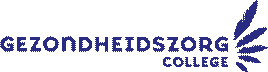 Deel 2	BPV-OpdrachtenOpleiding Mbo-Verpleegkunde (BOL en BBL)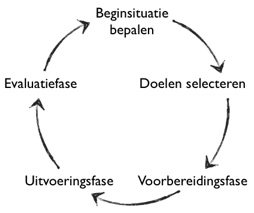 Inhoudsopgave												Blz. Toelichting 											1- 	overzicht relatie BPV-opdrachten en examens P2M					1- 	weegmomenten: planning beroepsexamens en BPV-opdrachten			3Algemene BPV-opdrachten									71.	Oriënteren op de BPV-plaats 								92.	Vormgeven eigen leerproces								133.	Voorbereiden op het examen								17Beroepsspecifieke BPV-opdrachten								194. 	Communiceren met de zorgvrager							215.	Samenwerken in een team								256.	Ondersteunen bij wonen en huishouden 						297.	Ondersteunen bij dagbesteding								338.	Ondersteunen bij persoonlijke verzorging 						379a. 	Stellen van een verpleegkundige diagnose 						419b.	Opstellen van een verpleegplan 							4510.	Verpleegtechnische handelingen							4911.	Omgaan met onvoorziene en/of crisissituaties						5312.	Werken aan eigen deskundigheid							5713. 	Bevorderen en bewaken van kwaliteitszorg						6114.	Begeleiden nieuwe collega’s, stagiaires en/of vrijwilligers 				6315.	Geven van voorlichting									7616.	Begeleiden bij verliesverwerking							7117.	Omgaan met moeilijk hanteerbaar gedrag						7518.	Continuïteit en coördinatie van zorg							7919.	Regie voeren										81Bijlagen											831. 	Richtlijn voor het bepalen van de complexiteit van zorg					852.	Aftekenlijsten										87Toelichting In dit deel van de BPV-handleiding vind je de BPV-opdrachten voor je gehele opleiding. Deze opdrachten ondersteunen je bij het leren van de (deel)vaardigheden in de praktijk en helpen je bij je ontwikkeling in het beroep.  Aan het eind van je opleiding leg je de examens af van Prove2Move. Hierin laat je zien dat je alle vaardigheden geïntegreerd kunt toepassen in hoog-complexe zorgsituaties op het niveau van een beginnend beroepsbeoefenaar.  De BPV-opdrachten hebben een duidelijke relatie met de examens van Prove2Move.Je kunt de opdrachten dan ook beschouwen als een voorbereiding op de examens.Overzicht relatie BPV-opdrachten en examens WeegmomentenPer leerjaar is vastgesteld welke opdrachten je geoefend c.q. behaald moet hebben:Oefenen	=	je hebt de vaardigheden meerdere keren uitgevoerd, in verschillende 				zorgsituaties en je hebt je leerpunten schriftelijk vastgelegd.			Bij het weegmoment stelt de begeleider in de praktijk vast of je in voldoende 			mate geoefend hebt en je voldoende inspanning hebt geleverd.Behalen	=	je beheerst de vaardigheid en voldoet aan de gestelde beoordelingscriteria.			Het beoordelingsformulier is ingevuld en ondertekend door de begeleider in 			de praktijk.Op de volgende pagina vind je het overzicht, per weegmoment, van de BPV-opdrachten die geoefend/behaald moeten zijn, inclusief de planning van de examens.Deze planning verschilt per opleidingsvariant (BOL-opleiding 4 jaar/3,5 jaar) en BBL-verkort 2,5 jaar).VrijstellingVoor de studenten van de verkorte BBL-opleiding geldt vrijstelling voor de volgende BPV-opdrachten:BPV-opdracht 6:	Ondersteunen bij wonen en huishoudenBPV-opdracht 7: 	Ondersteunen bij dagbesteding.Overige vrijstellingen worden niet verleend.Gebruik van begrippen/termen en aanspreekvormen- 	de lerende wordt beschreven als student in de persoonsvorm zij. Hiervoor kan ook leerling, 	respectievelijk hij worden gelezen.- 	de zorgvrager wordt beschreven in de persoonsvorm hij; hiervoor kan ook zij worden 	gelezen.- 	de volgende algemene benamingen zijn gebruikt:	* 	zorgvrager 	= 	patiënt, cliënt, bewoner	* 	zorgplan	= 	zorgleefplan, verpleegplan, ondersteuningsplan, 						signaleringsplan, elektronisch patiëntendossier, woonplan, 					activiteitenplan etc.	* 	zorgsituatie	= 	woonsituatie, leefsituatie	* 	naasten	= 	familie, mantelzorgers, wettelijke vertegenwoordigers.Planning beroepsexamens en BPV-opdrachten (weegmomenten) - BOL (A-route)Leerjaar 1 Leerjaar 2 Leerjaar 3 Leerjaar 4* Examenonderdelen Verpleegtechnische handelingen worden gedurende gehele opleiding afgelegd.Planning beroepsexamens en BPV-opdrachten (weegmomenten) - BOL (B-route)Leerjaar 1 Leerjaar 2 Leerjaar 3 Leerjaar 4* Examenonderdelen Verpleegtechnische handelingen worden gedurende gehele opleiding afgelegd.Planning beroepsexamens en BPV-opdrachten (weegmomenten) – BBL-verkorte opleidingLeerjaar 1 Leerjaar 2 Leerjaar 3 * Examenonderdelen Verpleegtechnische handelingen worden gedurende gehele opleiding afgelegd.Planning beroepsexamens en BPV-opdrachten (weegmomenten) – BBL-zij-instromersLeerjaar 1 Leerjaar 2 Leerjaar 3 * Examenonderdelen Verpleegtechnische handelingen worden gedurende gehele opleiding afgelegd.BPV-opdracht 1		Oriënteren op de BPV-plaatsInleidingOm op de BPV-plaats goed te kunnen functioneren, is het van belang dat je kennis en inzicht hebt in de categorie zorgvragers en dat je bekend bent met de wijze waarop de zorg en begeleiding is georganiseerd. Maak kennis met zorgvragers en collega’s, kijk goed rond en stel veel vragen. Op deze manier verzamel je de informatie die je nodig hebt om te kunnen leren op de BPV-plaats.Deze opdracht voer je verschillende keren uit tijdens je opleiding. Bij iedere nieuwe stage start je met deze BPV-opdracht. OpdrachtOriënteer je op de zorgvragers op je BPV-plaats en de wijze waarop gewerkt wordt in het team.Denk hierbij aan:-	veel voorkomende gezondheidsproblemen en zorgbehoeften;- 	medische diagnosen, onderzoeken en behandelingen;- 	zorg- en begeleidingsactiviteiten;- 	de protocollen, richtlijnen en procedures;- 	de vormgeving van het zorgproces (zorgplan/verpleegplan/ondersteuningsplan);-	de organisatie/coördinatie van de zorg (overlegvormen, deelnemers, ketenzorg);- 	de visie op zorg (o.a. bevorderen zelfredzaamheid en eigen regie van de zorgvrager).Bespreek je bevindingen met je begeleider in de praktijk.Uitvoering1.	Bestudeer deze BPV-opdracht. 2. 	Bestudeer de leerstof die je nodig hebt bij de uitvoering van deze opdracht.3.	Bespreek met je begeleider geschikte manieren om informatie te verzamelen zoals:	- 	een aantal zorgvragers volgen in het gehele zorg- en begeleidingsproces;	- 	observeren van collega’s;	- 	raadplegen van schriftelijke bronnen;	- 	interviews afnemen met andere disciplines;	- 	bijwonen van overlegvormen.4. 	Maak een plan van aanpak en leg dit voor aan je begeleider.5.	Voer de opdracht uit.6. 	Bespreek de opdracht na aan de hand van de criteria op het beoordelingsformulier.7.	Laat het formulier invullen en ondertekenen door je begeleider.Beoordelingsformulier BPV-opdracht 1		ORIENTEREN OP DE BPV-PLAATSBPV-opdracht 2		Vormgeven eigen leerprocesInleidingHet is belangrijk dat je het leren bewust en doelgericht aanpakt en dat je daar in de loop van de opleiding steeds zelfstandiger in wordt. Wanneer je goed onder woorden kunt brengen wat je wilt leren en hoe je dat aan wilt pakken, dan heb je grip op je leerproces en kun je verantwoordelijkheid dragen voor je eigen ontwikkeling. OpdrachtGeef vorm aan het plannen, uitvoeren en evalueren van je leerproces. Maak gebruik van de werkwijze zoals beschreven in de BPV-handleiding en hanteer de volgende formulieren:- 	Formulier Praktijkwerkplan- 	Formulier Introductiegesprek- 	Formulier De wegwijzer (methodisch werken aan BPV-opdrachten)- 	Formulier EvaluatiegesprekUitvoering1.	Voer het introductiegesprek met je BPV-begeleider en bespreek je concept praktijkwerkplan.2.	Neem het verslag van het introductiegesprek en het praktijkwerkplan op in je BPV-map.3.	Werk op een methodische wijze aan je BPV-opdrachten en reflecteer regelmatig op de	uitvoering van je praktijkwerkplan en je leerresultaten.4.	Bespreek tijdens een voortgangsgesprek of het leerproces volgens plan verloopt en stel het 	plan zo nodig bij.5.	Neem de resultaten van de BPV-opdrachten en het verslag van het evaluatiegesprek op in 	je BPV-map. Beoordelingsformulier BPV-opdracht 2		VORMGEVEN EIGEN LEERPROCES BPV-opdracht 3		Voorbereiding op het examenInleidingTijdens jouw opleiding leg je op verschillende momenten een examen af in de beroepspraktijk. Het is belangrijk om je daar goed op voor te bereiden. Voordat je een examen gaat afleggen, voer je dan ook eerst deze BPV-opdracht uit. OpdrachtBereid je voor op het examen van Prove2Move.Uitvoering1.	Lees in je examenmap de algemene handleiding, de instructie voor de student én de 	instructie voor de beoordelaar door.2.	Lees de inhoud van de examenopdracht (afnamecondities, de uitvoeringsstappen en de 	beoordelingscriteria).3. 	Bestudeer de leerstof die je nodig hebt bij de uitvoering van het examen.4.	Beschrijf:	- 	een zorgsituatie die geschikt is voor het afleggen van het examen. Gebruik hierbij de 		richtlijnen voor het bepalen van de complexiteit van de zorgsituatie (zie bijlage 1).	- 	hoe je de beoordelingscriteria in deze zorgsituatie kunt behalen.5. 	Bespreek dit met je begeleider. Dit mag niet de examinator zijn. 6.	Stel, samen met je begeleider vast of je voldoet aan de criteria ‘Voorbereiding op het examen’.7. 	Maak een afspraak met de beoordelaar (= examinator) voor het afnemen van het examen.Datum	: ……………………………………….		Naam student	: …………………………………………….Naam beoordelaar	: ……………………………………….		Groep		: …………………………………………….Handtekening	: ……………………………………….		Handtekening	: …………………………………………….BPV-opdracht 4		Communiceren met de zorgvragerInleidingIn deze fase van de opleiding is het van belang dat je je bewust wordt van het professionele karakter van de samenwerkingsrelatie die je aangaat met de zorgvrager en zijn naasten. Je past communicatievaardigheden en gesprekstechnieken toe zoals contact maken en onderhouden, spreken en goed luisteren, zodat je aan kunt sluiten bij de ander. Dat doe je vanuit een goede beroepshouding: geduldig, vriendelijk en met respect voor iemands achtergrond.Opdracht:Ga tijdens de zorg en begeleiding een samenwerkingsrelatie aan met de zorgvrager en zijn naasten. Communiceer met hen op een professionele wijze en hanteer hierbij een correcte beroepshouding.Uitvoering 1.	Bestudeer deze BPV-opdracht. 2. 	Bestudeer de leerstof die je nodig hebt bij de uitvoering van deze opdracht.3. 	Observeer en bevraag collega’s op hun wijze van communiceren en het toepassen van de 	beroepshouding.4.	Stel vast op welke onderdelen jij je wilt bekwamen. Formuleer persoonlijke leerdoelen en 	bespreek deze met je BPV-begeleider. 5. 	Kies, in overleg met je begeleider, geschikte zorgvragers uit.6. 	Maak een plan van aanpak en leg dit voor aan je begeleider.7. 	Communiceer met de zorgvrager en eventuele naasten. Hanteer hierbij een correcte 	beroepshouding. 8. 	Vraag regelmatig feedback aan je begeleider op je handelen. Gebruik hierbij de criteria op 	het beoordelingsformulier. Beschrijf je leerpunten.9.	Als je voldoende geoefend hebt en je de vaardigheid beheerst, laat je dan beoordelen. 	Vraag de beoordelaar om je te observeren, het beoordelingsformulier in te vullen en te 	ondertekenen.Beoordelingsformulier BPV-opdracht 4		COMMUNICEREN MET DE ZORGVRAGER BPV-opdracht 5		Samenwerken in een teamInleidingAls verpleegkundige werk je altijd samen met je eigen collega’s en andere hulpverleners. Samenwerken is noodzakelijk om optimale zorg te kunnen geven. Het is dus belangrijk dat je deze vaardigheid beheerst.OpdrachtWerk samen met collega’s tijdens de uitvoering van de zorg en begeleiding.Uitvoering1.	Bestudeer deze BPV-opdracht.2. 	Bestudeer de leerstof die je nodig hebt bij de uitvoering van deze opdracht.3.	Verzamel informatie over de samenwerking in het team en overleg met je begeleider welke 	taken je op je gaat nemen. Maak hierover afspraken.4. 	Formuleer je persoonlijke leerdoelen bij deze opdracht.5. 	Maak een plan van aanpak en leg dit voor aan je begeleider.6. 	Werk samen met anderen bij de uitvoering van de taken.7. 	Vraag regelmatig feedback aan je begeleider op je handelen. Gebruik hierbij de criteria op 	het beoordelingsformulier. Beschrijf je leerpunten.8.	Als je voldoende geoefend hebt en je de vaardigheid beheerst, laat je dan beoordelen. 	Vraag de beoordelaar om je te observeren, het beoordelingsformulier in te vullen en te 	ondertekenen.Beoordelingsformulier BPV-opdracht 5		SAMENWERKEN IN EEN TEAM BPV-opdracht 6		Ondersteunen bij wonen en huishoudenInleidingJe komt tijdens je werk in contact met zorgvragers die ondersteuning nodig hebben bij verschillende taken in het huishouden en bij wonen. Belangrijk is dat zorgvragers de eigen regie houden over hun leven en hun alledaagse bezigheden. Een onderdeel van jouw werkzaamheden is dat je daarbij ondersteuning biedt en aansluit bij de mogelijkheden van de zorgvragers. OpdrachtOndersteun de zorgvrager en/of naasten bij wonen en huishouden in een van de gebieden uit de onderstaande lijst. Zorg dat de zorgvrager daarbij de eigen regie houdt.Voer deze opdracht uit bij verschillende zorgvragers, in verschillende situaties. Uitvoering: 1.	Bestudeer deze BPV-opdracht en leg de relatie met het examen dat erbij hoort.2.	Bestudeer de leerstof die je nodig hebt bij de uitvoering van deze opdracht.3.	Verdiep je in de wijze waarop op jouw BPV-plaats zorgvragers bij wonen en huishouden 	worden ondersteund en de protocollen en richtlijnen die hierbij worden gehanteerd.4.	Formuleer je persoonlijke leerdoelen bij deze opdracht.5.	Kies, in overleg met je begeleider, een geschikte zorgvrager(s) uit.6.	Maak een plan van aanpak en leg dit voor aan je begeleider.7.	Ondersteun de zorgvrager en/of naasten bij wonen en huishouden.8. 	Vraag regelmatig feedback aan je begeleider op je handelen. Gebruik hierbij de criteria op 	het beoordelingsformulier. Beschrijf je leerpunten.9.	Als je voldoende geoefend hebt en de vaardigheden beheerst, laat je dan beoordelen. 	Vraag de beoordelaar om je te observeren, het beoordelingsformulier in te vullen en te 	ondertekenen.Beoordelingsformulier BPV-opdracht 6		ONDERSTEUNEN BIJ WONEN EN HUISHOUDENBPV-opdracht 7		Ondersteunen bij dagbestedingInleidingAls beroepskracht in de zorg krijg je te maken met de begeleiding van zorgvragers in dagbesteding en het aanbieden van dagactiviteiten. Een zinvolle dagbesteding of dagactiviteit draagt bij aan het welzijn van de zorgvrager en is daarom belangrijk. OpdrachtVoer samen met een zorgvrager (of een groep zorgvragers) een of meerdere activiteiten uit.Betrek hierbij eventuele naasten.Voer deze opdracht diverse keren uit bij verschillende zorgvragers. Oefen zolang door tot je vaardig bent in het ondersteunen van zorgvragers bij een activiteiten.  Uitvoering1.	Bestudeer deze BPV-opdracht en leg de relatie met het examen dat erbij hoort. 2.	Bestudeer de leerstof die je nodig hebt bij de uitvoering van deze opdracht.3. 	Verdiep je op jouw BPV-plaats in de mogelijkheden tot dagbesteding. 4. 	 Formuleer je persoonlijke leerdoelen bij deze opdracht.5. 	Kies, in overleg met je begeleider, één of meerdere zorgvragers die je kunt ondersteunen bij 	het aanbieden van een 	dagactiviteit.6.	Maak een plan van aanpak en leg dit voor aan je begeleider.7. 	Ondersteun de zorgvrager(s) bij een dagactiviteit.8. 	Vraag regelmatig feedback aan je begeleider op je handelen. Gebruik hierbij de criteria op 	het beoordelingsformulier. Beschrijf je leerpunten.9.	Als je voldoende geoefend hebt en je de vaardigheid beheerst, laat je dan beoordelen. 	Vraag de beoordelaar om je te observeren, het beoordelingsformulier in te vullen en te 	ondertekenen.Beoordelingsformulier BPV-opdracht 7 	ONDERSTEUNEN BIJ DAGBESTEDINGBPV-opdracht 8		Ondersteunen bij persoonlijke verzorging InleidingVoor jezelf zorgen is belangrijk voor het gevoel van welbevinden. Bij ziekte of beperking lukt dit niet altijd en kan er hulp van anderen nodig zijn. De hoeveelheid ondersteuning die een zorgvrager nodig heeft, zal variëren. Dit is afhankelijk van zijn vermogen tot zelfzorg. Dit vraagt van jou dat je continue de gezondheidstoestand van de zorgvrager observeert, de vitale functies bewaakt en je handelen afstemt op zijn wensen, behoeften, (on)mogelijkheden.OpdrachtOndersteun een zorgvrager bij de persoonlijke verzorging en betrek hierbij eventuele naasten. Oefen zolang door tot je vaardig bent in het uitvoeren van de persoonlijke verzorging.Het betreft de volgende vaardigheden:Uitvoering 1.	Bestudeer deze BPV-opdracht en leg de relatie met het examen dat erbij hoort.2. 	Bestudeer de leerstof die je nodig hebt bij de uitvoering van deze opdracht.3. 	Verdiep je in de wijze waarop op jouw BPV-plaats persoonlijke verzorging wordt verleend en 	de protocollen en richtlijnen die daarbij worden gebruikt.4. 	Formuleer je persoonlijke leerdoelen bij deze opdracht.5. 	Kies, in overleg met je begeleider, geschikte zorgvragers uit.6. 	Maak een plan van aanpak en leg dit voor aan je begeleider.7. 	Ondersteun de zorgvrager bij het uitvoeren van de persoonlijke verzorging.8. 	Vraag regelmatig feedback aan je begeleider op je handelen. Gebruik hierbij de criteria op 	het beoordelingsformulier. Beschrijf je leerpunten.9.	Als je voldoende geoefend hebt en je de vaardigheden beheerst, laat je dan beoordelen. 	Vraag de beoordelaar om je te observeren, het beoordelingsformulier in te vullen en te 	ondertekenen.Beoordelingsformulier BPV-opdracht 8		ONDERSTEUNEN BIJ PERSOONLIJKE VERZORGING BPV-opdracht 9a  	Stellen van een verpleegkundige diagnose InleidingVerplegen is een continu proces: het verzamelen van gegevens start tijdens de opname en wordt gecontinueerd gedurende het gehele zorgproces. Op basis van de verzamelde gegevens formuleer je de verpleegproblemen en de verpleegkundige diagnose of je stelt deze bij. Hierdoor ben je in staat om ‘zorg op maat’ te verlenen, zorg die is afgestemd op de wensen en behoeften van de zorgvrager.Opdracht 1.	Verzamel gegevens (somatisch en psychosociaal) over de situatie van de zorgvrager.2. 	Stel de verpleegproblemen vast (of stel deze bij) en formuleer de verpleegkundige diagnose.Voer deze opdracht diverse keren uit bij verschillende zorgvragers. Oefen zolang door tot je vaardig bent in het verzamelen van gegevens en het stellen van verpleegkundige diagnosen.Uitvoering 1.	Bestudeer deze BPV-opdracht en leg de relatie met het examen dat erbij hoort.2.	Bestudeer de leerstof die je nodig hebt bij de uitvoering van deze opdracht.3.	Verdiep je in de wijze waarop op jouw BPV-plaats:	- 	gegevens worden verzameld en vastgelegd (vragenlijsten, formulieren, 			rapportagesysteem);	- 	welk verpleegmodel/classificatiesysteem (Gordon, Omaha, Orem) daarbij gebruikt 		wordt. 4.	Formuleer je persoonlijke leerdoelen bij deze opdracht. 5.	Kies, in overleg met je begeleider, een geschikte zorgvrager(s).6. 	Maak een plan van aanpak en leg dit voor aan je begeleider.7.	Verzamel gegevens over de situatie van de zorgvrager. Maak gebruik van verschillende 	bronnen ((anamnese)gesprek met zorgvrager en naasten, zorgdossier, 	indicatiestelling, 	behandelplannen andere hulpverleners).8.	Analyseer de verkregen gegevens en trek conclusies.9.	Formuleer de verpleegproblemen en de verpleegkundige diagnose of stel deze zo nodig bij.10.	Vraag regelmatig feedback aan je begeleider op je handelen. Gebruik hierbij de criteria op 	het beoordelingsformulier. Beschrijf je leerpunten.11. 	Als je voldoende geoefend hebt en je de vaardigheid beheerst, laat je dan beoordelen.	Vraag de beoordelaar om je te observeren, het beoordelingsformulier in te vullen en te 	ondertekenen.Beoordelingsformulier BPV-opdracht 9a	STELLEN VAN EEN VERPLEEGKUNDIGE DIAGNOSEBPV-opdracht 9b	 	Opstellen van een verpleegplan InleidingEen goede verpleegkundige kan logisch en planmatig werken. Het opstellen van een verpleegplan is dan ook een essentiële voorwaarde voor professioneel handelen. Een goed plan vormt de basis voor een gestructureerde aanpak en is een belangrijk hulpmiddel in de communicatie met de zorgvrager, zijn naasten en andere zorgverleners. Opdracht1.	Stel een verpleegplan op volgens de richtlijnen van je BPV-instelling.2.	Verzorg een mondelinge en schriftelijke rapportageVoer deze opdracht diverse keren uit bij verschillende zorgvragers. Oefen zolang door tot je vaardig bent in het opstellen van een verpleegplan en het rapporteren van de uitgevoerde zorg.Uitvoering1. 	Bestudeer deze BPV-opdracht en leg de relatie met het examen dat erbij hoort.2. 	Bestudeer de leerstof die je nodig hebt bij de uitvoering van deze opdracht.3. 	Formuleer persoonlijke leerdoelen bij deze opdracht.4.	Kies, in overleg met je begeleider, een geschikte zorgvrager(s).5.	Stel vast welke (verzamelde) gegevens relevant zijn voor het verpleegplan.6.	Formuleer doelen, interventies en evaluatiecriteria. Gebruik hierbij zo nodig hulpmiddelen 	(b.v. Carpenito, Zakboek Verpleegkundige diagnosen, protocollen op de BPV-plaats)7.	Rapporteer, na het uitvoeren van zorginterventies, je observaties.8.	Vraag regelmatig feedback aan je begeleider op je handelen. Gebruik hierbij de criteria op 	het beoordelingsformulier. Beschrijf je leerpunten.9.	Als je voldoende geoefend hebt en je de vaardigheid beheerst, laat je dan beoordelen. 	Vraag de beoordelaar om je te observeren, het beoordelingsformulier in te vullen en te 	ondertekenen.Beoordelingsformulier BPV-opdracht 9b	OPSTELLEN VAN EEN VERPLEEGPLANBPV-opdracht 10 	Verpleegtechnische handelingen InleidingMet behulp van deze BPV-opdracht oefen je de verpleegtechnische handelingen die voorkomen op jouw BPV-plaats. Het is belangrijk dat je deze vaardigheden correct en met kennis van zaken uitvoert. Onzorgvuldig handelen of fouten in de uitvoering kunnen namelijk grote gevolgen hebben voor de zorgvrager en voor jezelf. Vraag jezelf dan ook altijd af of je bevoegd en bekwaam bent om deze vaardigheden zelfstandig uit te voeren.OpdrachtVoer de verpleegtechnische handelingen uit die voorkomen op jouw BPV-plaats. Oefen net zolang door tot je vaardig bent in het uitvoeren van de handeling. Uitvoering1.	Bestudeer deze BPV-opdracht en leg de relatie met de examens die erbij horen.	(Let op: de verpleegtechnische handelingen in de examenmap van Prove2Move zijn 	opgesplitst in twee delen: een branche-onafhankelijk deel en een branche-afhankelijk deel).2.	Bestudeer de leerstof die je nodig hebt bij de uitvoering van deze opdracht.3.	Inventariseer op je BPV-plaats welke verpleegtechnische handelingen regelmatig voorkomen. 	Noteer deze in je praktijk werkplan voor de komende BPV-periode.4.	Formuleer je persoonlijke leerdoelen bij deze opdracht.5.	Maak een plan van aanpak en leg dit voor aan je begeleider.6.	Voer de handelingen uit met behulp van de protocollen, richtlijnen, procedures en 	voorschriften op je BPV-plaats. 	Indien deze niet aanwezig zijn, gebruik dan de Vilans 	protocollen.7. 	Vraag regelmatig feedback aan je begeleider op je handelen. Gebruik hierbij de criteria op 	het beoordelingsformulier. Beschrijf je leerpunten.8.	Als je voldoende geoefend hebt en je de vaardigheid beheerst, kan het examen worden 	afgenomen.9.	Voer eerst de BPV-opdracht ‘Voorbereiden op het examen’ uit. 		Leg vervolgens het betreffende examenonderdeel af. Gebruik hierbij het beoordelings-	formulier in de examenmap van Prove2Move. Het examen ‘Uitvoeren van verpleegtechnische handelingen’ van Prove2Move bestaat uit onderdelen, die afzonderlijk geëxamineerd worden. Zodra je bekwaam bent in het uitvoeren van een bepaalde handeling, dan kun je voor dat onderdeel het examen afleggen.Beoordelingsformulier BPV-opdracht 10	VERPLEEGTECHNISCHE HANDELINGEN BPV-opdracht 11	Omgaan met onvoorziene en/of crisissituatiesInleidingTijdens je werk kan het voorkomen dat je voor onvoorziene gebeurtenissen en/of crisis situaties komt te staan, die een gevolg zijn van bijvoorbeeld grensoverschrijdend gedrag, psychische of somatische problematiek of een calamiteit. In die situaties wordt van jou verwacht dat je je professioneel opstelt. Dit betekent dat je niet alleen met kennis van zaken handelt, maar ook prioriteiten stelt, snel beslissingen neemt en je grenzen bewaakt.OpdrachtReageer adequaat en professioneel in crisissituaties en bij onvoorziene gebeurtenissen of ter voorkoming daarvan.Uitvoering1.	Bestudeer deze BPV-opdracht en leg de relatie met het examen dat erbij hoort.2. 	Bestudeer de leerstof die je nodig hebt bij de uitvoering van deze opdracht.3.	Verzamel informatie over mogelijke acute situaties die zich voor kunnen doen op de BPV-	plaats. Je kunt hierbij denken aan bijvoorbeeld agressie, valincidenten, levensbedreigende 	situaties, brandmelding, suïcidaliteit, ongewenste intimiteiten. 4.	Bereid je voor op dit soort situaties door:	- 	het bestuderen van protocollen, richtlijnen, procedures van de instelling.	- 	je op de hoogte te stellen van de plaats waar je de benodigde materialen kunt 			vinden.5. 	Formuleer je persoonlijke leerdoelen bij deze opdracht.6.	Handel adequaat tijdens een onvoorziene en/of crisissituatie.7.	Evalueer de situatie met alle betrokkenen.8. 	Schrijf een verslag naar aanleiding van dit evaluatiegesprek. 	Het verslag moet voldoen aan de beoordelingscriteria van het examen van Prove2Move.9.	Laat het verslag ondertekenen door de professional die aanwezig was bij de situatie en/of de 	evaluatie.10.	Bewaar dit verslag in je port folio. Het is een bewijsstuk ter voorbereiding op het examen 	(criteriumgericht interview).Beoordelingsformulier BPV-opdracht 11        OMGAAN MET ONVOORZIENE EN/OF CRISISSITUATIES BPV-opdracht 12	Werken aan eigen deskundigheid InleidingZorgorganisaties willen professionele medewerkers, die op de hoogte zijn van nieuwe ontwikkelingen in het beroep, die actief eigen kennis en vaardigheden vergroten en die een lerende houding hebben.Er wordt van je verwacht dat je actief en doelgericht op zoek gaat naar mogelijkheden om je deskundigheid te vergroten en je opgedane kennis te delen met collega’s.  Hierdoor word je, samen met je collega’s, iedere dag een beetje beter en ontstaat er een cultuur waarin iedereen van en met elkaar leert. OpdrachtVergroot je deskundigheid en deel je kennis en ervaring met vakgenoten.Uitvoering1. 	Bestudeer deze BPV-opdracht en leg de relatie met het examen dat erbij hoort.2. 	Bestudeer de leerstof die je nodig hebt bij de uitvoering van deze opdracht.3.	Inventariseer op je BPV-plaats de mogelijkheden om je eigen deskundigheid te 	vergroten. 4.	Formuleer je persoonlijke leerdoelen bij deze opdracht.5.	Voer je activiteiten met betrekking tot deskundigheidbevordering, uit.6. 	Deel je opgedane kennis en ervaring met vakgenoten.7. 	Maak een bewijsstuk en schrijf een verantwoordingsverslag. 8. 	Vraag je begeleiders om het bewijsformulier in te vullen en te ondertekenen.9.	Neem het bewijsstuk en het ondertekende bewijsformulier op in je portfolio.Criteria met betrekking tot het bewijsstuk en verantwoordingsverslagBijlage: 	Overzicht van gebieden waarin je je deskundigheid kunt vergroten.		Dit overzicht is een hulpmiddel bij het kiezen van activiteiten.BPV-opdracht 13	Bevorderen en bewaken van Kwaliteitszorg InleidingGoede kwaliteit van zorg is een onderdeel van je werk. Van medewerkers wordt verwacht dat zij  gericht zijn op het op peil houden van de kwaliteit van zorg en een bijdrage leveren aan het verbeteren daarvan bijvoorbeeld wanneer er knelpunten worden ervaren en/of er klachten binnenkomen.  Kwaliteitszorg verloopt altijd methodisch, volgens een aantal stappen (PDCA-cyclus) en heeft vaak betrekking op het naleven of uitvoeren van afspraken en protocollen.OpdrachtLever een bijdrage aan het bevorderen en bewaken van kwaliteitszorg.Uitvoering1. 	Bestudeer deze BPV-opdracht en leg de relatie met het examen dat erbij hoort.2. 	Bestudeer de leerstof die je nodig hebt bij de uitvoering van deze opdracht.3.	Inventariseer op je BPV-plaats de mogelijkheden om een bijdrage te leveren aan 	kwaliteitszorg. 4.	Formuleer je persoonlijke leerdoelen bij deze opdracht.5.	Voer je activiteiten met betrekking tot kwaliteitszorg, uit:	- 	Neem een aandachtspunt, knelpunt of tekortkoming in de zorg.	- 	Beschrijf de wenselijke kwaliteit van zorg gebruik hier voor protocol of andere 			bronnen	- 	Beschrijf het knelpunt (werkelijke toestand)	- 	Analyseer het knelpunt (beschrijven van oorzaken)	- 	Doe een verbetervoorstel	- 	Presenteer het verbetervoorstel aan vakgenoten.6. 	Maak een bewijsstuk en schrijf een verantwoordingsverslag. 7. 	Vraag je begeleiders om het bewijsformulier in te vullen en te ondertekenen.8.	Neem het bewijsstuk en het ondertekende bewijsformulier op in je portfolio.Criteria met betrekking tot het bewijsstuk en verantwoordingsverslagBPV-opdracht 14  	Begeleiden nieuwe collega’s, stagiaires en/of 				vrijwilligersInleidingSta eens stil bij je eigen ervaringen: welke begeleiding heb jij gekregen tijdens het inwerken op een nieuwe BPV-plaats of bij het aanleren van nieuwe vaardigheden?  Van welke begeleider leerde jij het meest en hoe kwam dat? En wat vond je minder prettig en waarom? Met behulp van deze BPV-opdracht ga je een eigen begeleidingsstijl ontwikkelen. Je werkt nieuwe collega’s, stagiaires of vrijwilligers in, je begeleidt hen gedurende een bepaalde periode bij het uitvoeren van werkzaamheden en je geeft feedback op hun functioneren. OpdrachtBegeleidt een nieuwe collega, een student, stagiaire en/of vrijwilliger gedurende een afgebakende periode.Uitvoering1. 	Bestudeer deze BPV-opdracht en leg de relatie met het examen dat erbij hoort.2. 	Bestudeer de leerstof die je nodig hebt bij de uitvoering van deze opdracht.3. 	Verdiep je in de wijze waarop op jouw BPV-plaats de begeleiding van nieuwe medewerkers is 	georganiseerd.4. 	Formuleer persoonlijke leerdoelen bij deze opdracht.5.	Kies, in overleg met je BPV-begeleider, een geschikte collega, medewerker, stagiaire en/of 	vrijwilliger met een begeleidingsbehoefte.6.	Maak een plan van aanpak en leg dit voor aan je begeleider.7. 	Voer de begeleiding van de nieuwe medewerker, student/stagiaire of vrijwilliger uit.8. 	Evalueer met je begeleider de uitvoering van deze opdracht.9.	Maak een bewijsstuk en schrijf een verantwoordingsverslag. 10. 	Vraag je begeleiders om het bewijsformulier in te vullen en te ondertekenen.11.	Neem het bewijsstuk en het ondertekende bewijsformulier op in je portfolio.Beoordelingsformulier BPV-opdracht 14	Naam student: 	………………….BPV-opdracht 15	Geven van voorlichtingInleidingMet het geven van voorlichting vergroot je de eigen kracht en de zelfraadzaamheid van de zorgvrager. Hierdoor is de zorgvrager beter in staat tot actieve deelname aan het zorgproces, het maken van eigen keuzen en het dragen van verantwoordelijkheid voor eigen herstel en welbevinden. In sommige situaties is het van belang dat een gedragsverandering gewenst is.  Je geeft dan voorlichting over bijvoorbeeld  een gezonde leefstijl, veiligheid, mogelijkheden mobiliteit, hygiëne, gebruik van (technologische) hulpmiddelen, de financiering hiervan etc.Vaak zijn er naasten en andere disciplines betrokken bij de voorlichting. Daarom is het belangrijk dat de voorlichting planmatig en systematisch verloopt met behulp van een voorlichtingsplan. Opdracht1. 	Geef een zorgvrager en eventueel naasten informatie, instructie en advies over 	onderzoek en behandeling en/of over de uitvoering van de zorg.2. 	Geef een zorgvrager (of een groep zorgvragers) en naasten voorlichting, gericht op 	gedragsverandering.Voer deze opdracht diverse keren uit bij verschillende zorgvragers. Oefen zolang door tot je de vaardig bent in het geven van voorlichting.Uitvoering1.	Bestudeer deze BPV-opdracht en leg de relatie met het examen dat erbij hoort.2.	Bestudeer de leerstof die je nodig hebt bij de uitvoering van deze opdracht.3. 	Verdiep je in de wijze waarop op jouw BVP-plaats voorlichting wordt gegeven en welke 	hulpmiddelen daarbij gebruikt worden.4. 	Formuleer je persoonlijke leerdoelen bij deze opdracht.5.	Kies, in overleg met je begeleider, een geschikte zorgvrager /groep zorgvragers uit.6.	Maak een voorlichtingsplan en leg dit voor aan je begeleider.7. 	Geef voorlichting, advies en instructie met behulp van je voorlichtingsplan.8. 	Vraag regelmatig feedback aan je begeleider op je handelen. Gebruik hierbij de criteria op 	het beoordelingsformulier. Beschrijf je leerpunten.9.	Als je voldoende geoefend hebt en de vaardigheid beheerst, laat je dan beoordelen. Vraag de 	beoordelaar om je te observeren, het beoordelingsformulier in te vullen en te ondertekenen.Beoordelingsformulier BPV-opdracht 15	Geven van voorlichting BPV-opdracht 16	Begeleiden bij verliesverwerkingInleidingAllerlei oorzaken kunnen ten grondslag liggen aan de beleving van verlies: ziekte, behandeling, prognose, ouderdom, cognitieve en psychiatrische stoornissen. De zorgvrager ervaart een verlies aan zelfredzaamheid en zelfstandigheid in zijn dagelijks functioneren: hij wordt afhankelijk van anderen,  raakt in een sociaal isolement of  moet leven met een veranderde werkelijkheid door het verlies van gezondheid of vaardigheden.De verpleegkundige begeleiding is erop gericht om de zorgvrager te ondersteunen in dit proces.Afhankelijk van de situatie worden accenten gelegd in de begeleiding:- 	rouwverwerking en vraagstukken met betrekking tot levenseinde (euthanasie, suïcide) -	palliatief/terminale zorg- 	herstel-ondersteunende zorg - 	voorkomen van sociaal isolement en versterken van het sociale netwerk- 	het stimuleren van zinvolle dagbesteding en maatschappelijke participatie- 	behoudt en ontwikkelen van vaardigheden.Het uiteindelijke doel van deze interventies is dat de zorgvrager de gevolgen van de beperking, aandoening of stoornis kan hanteren en een volwaardig leven kan leiden (of waardig kan sterven). Opdracht1.	Stel een begeleidingsplan op voor een zorgvrager die ondersteuning nodig heeft  bij het 	verwerken van verlies op somatisch en/of psychosociaal gebied.2. 	Pas adequate interventies en benaderingswijzen toe, passend bij de problematiek van de 	zorgvrager.Voer deze opdracht diverse keren uit bij verschillende zorgvragers. Oefen zolang door tot je vaardig bent in het begeleiden bij verliesverwerking.Uitvoering1.	Bestudeer deze BPV-opdracht en leg de relatie met het examen dat erbij hoort.2.	Bestudeer de leerstof die je nodig hebt bij de uitvoering van deze opdracht.3. 	Verdiep je in de wijze waarop op jouw BVP-plaats begeleidingsplannen worden opgesteld.4. 	Formuleer je persoonlijke leerdoelen bij deze opdracht.5.	Kies, in overleg met je begeleider, een geschikte zorgvrager uit.6.	Maak plan van aanpak en leg dit voor aan je begeleider.7. 	Voer je begeleidingsplan uit.8. 	Vraag regelmatig feedback aan je begeleider op je handelen. Gebruik hierbij de criteria op 	het beoordelingsformulier. Beschrijf je leerpunten.9.	Als je voldoende geoefend hebt en de vaardigheid beheerst, laat je dan beoordelen. Vraag de 	beoordelaar om je te observeren, het beoordelingsformulier in te vullen en te ondertekenen.Beoordelingsformulier BPV-opdracht 16	Begeleiden bij verliesverwerking BPV-opdracht 17	Omgaan met moeilijk hanteerbaar gedragInleidingIn je werk kun je te maken krijgen met moeilijk hanteerbaar gedrag van zorgvragers en/of hun sociaal netwerk. Je kunt hierbij denken aan conflicten, agressie, ongewenst gedrag  ten aanzien van intimiteit/seksualiteit, manipulerend en splittend gedrag etc.Dit grensoverschrijdende gedrag kan zich uiten in de relatie tussen de zorgvrager en de zorgverlener, maar ook in het contact tussen zorgvragers onderling bijvoorbeeld in een woongroep.In dit soort situaties word je geconfronteerd met je eigen normen, waarden, emoties en grenzen, maar ook met dilemma’s met betrekking tot het toepassen van dwang en drang o.a. fixeren, separeren).OpdrachtHandel professioneel in situaties waarin sprake is van moeilijk hanteerbaar gedrag in de relatie tussen:- 	zorgvrager/naaste en de zorgverleners.- 	zorgvragers onderling. Voer deze opdracht diverse keren uit bij verschillende zorgvragers. Oefen zolang door tot je vaardig bent in het omgaan met moeilijk hanteerbaar gedrag.Uitvoering1.	Bestudeer deze BPV-opdracht en leg de relatie met het examen dat erbij hoort.2.	Bestudeer de leerstof die je nodig hebt bij de uitvoering van deze opdracht.3. 	Verdiep je in de wijze waarop op jouw BVP-plaats  wordt omgegaan met moeilijk 	hanteerbaar gedrag en welke maatregelen worden toegepast met betrekking tot dwang en 	drang.4. 	Formuleer je persoonlijke leerdoelen bij deze opdracht.5.	Kies, in overleg met je begeleider, een geschikte zorgvrager /groep zorgvragers uit.6.	Maak plan van aanpak en leg dit voor aan je begeleider.7. 	Reageer en handel professioneel in situaties met moeilijk hanteerbaar gedrag.8. 	Vraag regelmatig feedback aan je begeleider op je handelen. Gebruik hierbij de criteria op 	het beoordelingsformulier. Beschrijf je leerpunten.9.	Als je voldoende geoefend hebt en de vaardigheid beheerst, laat je dan beoordelen. Vraag de 	beoordelaar om je te observeren, het beoordelingsformulier in te vullen en te ondertekenen.Beoordelingsformulier BPV-opdracht 17	Omgaan met moeilijk hanteerbaar gedragBPV-opdracht 18	Continuïteit en coördinatie van zorg Deze opdracht wordt later toegevoegd.BPV-opdracht 19	Regie voeren Deze opdracht wordt later toegevoegd.BijlagenBijlage 1	Richtlijn voor het bepalen van de complexiteit van zorgBron: Kwaliteitsregister Verpleegkundigen en VerzorgendenBijlage 2	AftekenlijstenAftekenlijst BOL-opleiding – A-route (4 jaar)Naam student:	…………………………………..			Groep:		…………………………………..Aftekenlijst BOL-opleiding – B-route 3,5 jaar)Naam student:	…………………………………..			Groep:		…………………………………..Aftekenlijst BBL-verkorte opleiding (2,5 jaar)Naam student:	…………………………………..			Groep:		…………………………………..Branche-onafhankelijke opdrachten en examensBranche-onafhankelijke opdrachten en examensNummer en titel BPV-opdrachtTitel examen Prove2Move8.	Ondersteunen bij persoonlijke verzorgingZicht op zorg9a.	Stellen van een verpleegkundige diagnose9b.	Opstellen van een verpleegplanMethodisch werken 10.	Verpleegtechnische handelingenVoert verpleegtechnische handelingen uit (branche-onafhankelijk + branche-afhankelijk deel)11.	Omgaan met onvoorziene en/of 	crisissituatiesReageren in een crisissituatie12.	Werken aan eigen deskundigheid13.	Bevorderen en bewaken kwaliteitszorgWerken aan kwaliteit en deskundigheid14.	Begeleiden nieuwe collega’s, stagiaires 	en/of vrijwilligersNieuwe medewerker begeleidenBranche-afhankelijke opdrachten en examens (ZH – VVT – GGZ – GHZ)Branche-afhankelijke opdrachten en examens (ZH – VVT – GGZ – GHZ)15.	Geven van voorlichting16.	Begeleiden bij verliesverwerking17.	Omgaan met moeilijk hanteerbaar gedragBegeleiden in het ziekenhuis of VVT of GGZ of GHZ18.	Continuïteit en coördinatie van zorg19.	Regie voerenCoördineren in het ziekenhuis of VVT of GGZ of GHZDe overige BPV-opdrachten zijn gekoppeld aan meerdere examens. Bijvoorbeeld de opdracht ‘Communiceren met zorgvragers’: deze vaardigheid pas je toe bij alle examens.De overige BPV-opdrachten zijn gekoppeld aan meerdere examens. Bijvoorbeeld de opdracht ‘Communiceren met zorgvragers’: deze vaardigheid pas je toe bij alle examens.ExamensBPV-opdrachtenBPV-opdrachtenW 1P3 of P4P2 (school): EHBO en Reanimatie1.2.4.5.6.7.8.Oriënteren op de BPV-plaatsVormgeven eigen leerprocesCommuniceren met de zorgvragerSamenwerken in een teamOndersteunen bij wonen en huishouden Ondersteunen bij dagbestedingOndersteunen bij persoonlijke verzorgingBehaald: 1-2-4-5Uitgevoerd: 6-7-8ExamensBPV-opdrachtenBPV-opdrachtenW 2P71.2.3.6.7.8.9a.9b.10.12.Oriënteren op de BPV-plaats (indien van toepassing)Vormgeven eigen leerprocesVoorbereiden op het examenOndersteunen bij wonen en huishouden Ondersteunen bij dagbestedingOndersteunen bij persoonlijke verzorgingStellen van verpleegkundige diagnoseOpstellen verpleegplanVerpleegtechnisch handelen Werken aan eigen deskundigheid (min.2 bewijsstukken)Behaald: 1-2-6-7-8-9Uitgevoerd: 3-10-12P8Wijkgericht werkenVerpleegtechnische handelingen*1.2.3.6.7.8.9a.9b.10.12.Oriënteren op de BPV-plaats (indien van toepassing)Vormgeven eigen leerprocesVoorbereiden op het examenOndersteunen bij wonen en huishouden Ondersteunen bij dagbestedingOndersteunen bij persoonlijke verzorgingStellen van verpleegkundige diagnoseOpstellen verpleegplanVerpleegtechnisch handelen Werken aan eigen deskundigheid (min.2 bewijsstukken)Behaald: 1-2-6-7-8-9Uitgevoerd: 3-10-12ExamensBPV-opdrachtenBPV-opdrachtenBPV-opdrachtenW3P111.2.3.10.11.12.13.14.15.16.17.Oriënteren op de BPV-plaats (indien van toepassing)Vormgeven eigen leerprocesVoorbereiden op het examenVerpleegtechnisch handelen Omgaan met onvoorziene en/of crisissituatiesWerken aan eigen deskundigheid (min.2 bewijsstukken)Bevorderen en bewaken kwaliteitszorg (min 2 bewijsst.)Begeleiden nieuwe collega’s, stagiaire en/of vrijwilligerVoorlichting gevenBegeleiden bij verliesverwerking Omgaan met moeilijk hanteerbaar gedragBehaald: 1-2-15-16-17Uitgevoerd: 3-10-11-12-13-14Behaald: 1-2-15-16-17Uitgevoerd: 3-10-11-12-13-14P12Methodisch werkenZicht op zorgReageren in een crisissituatieVerpleegtechnische handelingen* Zorginnovatie en Technologie1.2.3.10.11.12.13.14.15.16.17.Oriënteren op de BPV-plaats (indien van toepassing)Vormgeven eigen leerprocesVoorbereiden op het examenVerpleegtechnisch handelen Omgaan met onvoorziene en/of crisissituatiesWerken aan eigen deskundigheid (min.2 bewijsstukken)Bevorderen en bewaken kwaliteitszorg (min 2 bewijsst.)Begeleiden nieuwe collega’s, stagiaire en/of vrijwilligerVoorlichting gevenBegeleiden bij verliesverwerking Omgaan met moeilijk hanteerbaar gedragBehaald: 1-2-15-16-17Uitgevoerd: 3-10-11-12-13-14Behaald: 1-2-15-16-17Uitgevoerd: 3-10-11-12-13-14ExamensBPV-opdrachtenBPV-opdrachtenW4P151.2.3.10.12.13.18.19.Oriënteren op de BPV-plaats (indien van toepassing)Vormgeven eigen leerprocesVoorbereiden op het examenVerpleegtechnisch handelen Werken aan eigen deskundigheid (min.2 bewijsstukken)Bevorderen en bewaken kwaliteitszorg (min 2 bewijsst.)Continuïteit en coördinatie van zorgRegie voeren Behaald: 1-2-18-19Uitgevoerd: 3-10-12-13P16Begeleiden in de brancheCoördineren in de brancheVerpleegtechnische handelingen*Werken aan deskundigheid en kwaliteitNieuwe medewerker begeleidenVoorbereiding HBO/internationaal11.2.3.10.12.13.18.19.Oriënteren op de BPV-plaats (indien van toepassing)Vormgeven eigen leerprocesVoorbereiden op het examenVerpleegtechnisch handelen Werken aan eigen deskundigheid (min.2 bewijsstukken)Bevorderen en bewaken kwaliteitszorg (min 2 bewijsst.)Continuïteit en coördinatie van zorgRegie voeren Behaald: 1-2-18-19Uitgevoerd: 3-10-12-13ExamensBPV-opdrachtenBPV-opdrachtenW 1P3 of P4P2 (school): EHBO en Reanimatie1.2.4.5.6.7.8.Oriënteren op de BPV-plaatsVormgeven eigen leerprocesCommuniceren met de zorgvragerSamenwerken in een teamOndersteunen bij wonen en huishouden Ondersteunen bij dagbestedingOndersteunen bij persoonlijke verzorgingBehaald: 1-2-4-5Uitgevoerd: 6-7-8ExamensBPV-opdrachtenBPV-opdrachtenW 2P51.2.3.6.7.8.9a.9b.10.12.Oriënteren op de BPV-plaats (indien van toepassing)Vormgeven eigen leerprocesVoorbereiden op het examenOndersteunen bij wonen en huishouden Ondersteunen bij dagbestedingOndersteunen bij persoonlijke verzorgingStellen van verpleegkundige diagnoseOpstellen verpleegplanVerpleegtechnisch handelen Werken aan eigen deskundigheid (min.2 bewijsstukken)Behaald:1-2-6-7-8-9Uitgevoerd: 3-10-12P6Verpleegtechnische handelingen*1.2.3.6.7.8.9a.9b.10.12.Oriënteren op de BPV-plaats (indien van toepassing)Vormgeven eigen leerprocesVoorbereiden op het examenOndersteunen bij wonen en huishouden Ondersteunen bij dagbestedingOndersteunen bij persoonlijke verzorgingStellen van verpleegkundige diagnoseOpstellen verpleegplanVerpleegtechnisch handelen Werken aan eigen deskundigheid (min.2 bewijsstukken)Behaald:1-2-6-7-8-9Uitgevoerd: 3-10-12ExamensBPV-opdrachtenBPV-opdrachtenBPV-opdrachtenW3P91.2.3.10.11.12.13.15.16.17.Oriënteren op de BPV-plaats (indien van toepassing)Vormgeven eigen leerprocesVoorbereiden op het examenVerpleegtechnisch handelen Omgaan met onvoorziene en/of crisissituatiesWerken aan eigen deskundigheid (min.2 bewijsstukken)Bevorderen en bewaken kwaliteitszorg (min 2 bewijsst.)Voorlichting gevenBegeleiden bij verliesverwerking Omgaan met moeilijk hanteerbaar gedragBehaald: 1-2-15-16-17Uitgevoerd: 3-10-11-12-13Behaald: 1-2-15-16-17Uitgevoerd: 3-10-11-12-13P10Methodisch werkenZicht op zorgReageren in een crisissituatieVerpleegtechnische handelingen* Wijkgericht werken1.2.3.10.11.12.13.15.16.17.Oriënteren op de BPV-plaats (indien van toepassing)Vormgeven eigen leerprocesVoorbereiden op het examenVerpleegtechnisch handelen Omgaan met onvoorziene en/of crisissituatiesWerken aan eigen deskundigheid (min.2 bewijsstukken)Bevorderen en bewaken kwaliteitszorg (min 2 bewijsst.)Voorlichting gevenBegeleiden bij verliesverwerking Omgaan met moeilijk hanteerbaar gedragBehaald: 1-2-15-16-17Uitgevoerd: 3-10-11-12-13Behaald: 1-2-15-16-17Uitgevoerd: 3-10-11-12-13ExamensBPV-opdrachtenBPV-opdrachtenW4P131.2.3.10.12.13.14.18.19.Oriënteren op de BPV-plaats (indien van toepassing)Vormgeven eigen leerprocesVoorbereiden op het examenVerpleegtechnisch handelen Werken aan eigen deskundigheid (min.2 bewijsstukken)Bevorderen en bewaken kwaliteitszorg (min 2 bewijsst.)Begeleiden nieuwe collega’s, stagiaire en/of vrijwilligerContinuïteit en coördinatie van zorgRegie voeren Behaald: 1-2-18-19Uitgevoerd: 3-10-12-13-14P14Begeleiden in de brancheCoördineren in de brancheVerpleegtechnische handelingen*Werken aan deskundigheid en kwaliteitNieuwe medewerker begeleiden Zorginnovatie en TechnologieVoorbereiding HBO/internationaal11.2.3.10.12.13.14.18.19.Oriënteren op de BPV-plaats (indien van toepassing)Vormgeven eigen leerprocesVoorbereiden op het examenVerpleegtechnisch handelen Werken aan eigen deskundigheid (min.2 bewijsstukken)Bevorderen en bewaken kwaliteitszorg (min 2 bewijsst.)Begeleiden nieuwe collega’s, stagiaire en/of vrijwilligerContinuïteit en coördinatie van zorgRegie voeren Behaald: 1-2-18-19Uitgevoerd: 3-10-12-13-14ExamensBPV-opdrachtenBPV-opdrachtenW 1P11.2.3.4.5.8.9a.9b.10.12.Oriënteren op de BPV-plaatsVormgeven eigen leerprocesVoorbereiden op het examenCommuniceren met de zorgvragerSamenwerken in een teamOndersteunen bij persoonlijke verzorgingStellen van verpleegkundige diagnoseOpstellen verpleegplanVerpleegtechnisch handelen Werken aan eigen deskundigheid (min.2 bewijsstukken)Behaald: 1-2-4-5-8-9Uitgevoerd: 3-10-12P2EHBO en reanimatie1.2.3.4.5.8.9a.9b.10.12.Oriënteren op de BPV-plaatsVormgeven eigen leerprocesVoorbereiden op het examenCommuniceren met de zorgvragerSamenwerken in een teamOndersteunen bij persoonlijke verzorgingStellen van verpleegkundige diagnoseOpstellen verpleegplanVerpleegtechnisch handelen Werken aan eigen deskundigheid (min.2 bewijsstukken)Behaald: 1-2-4-5-8-9Uitgevoerd: 3-10-12P31.2.3.4.5.8.9a.9b.10.12.Oriënteren op de BPV-plaatsVormgeven eigen leerprocesVoorbereiden op het examenCommuniceren met de zorgvragerSamenwerken in een teamOndersteunen bij persoonlijke verzorgingStellen van verpleegkundige diagnoseOpstellen verpleegplanVerpleegtechnisch handelen Werken aan eigen deskundigheid (min.2 bewijsstukken)Behaald: 1-2-4-5-8-9Uitgevoerd: 3-10-12P4Verpleegtechnische handelingen*1.2.3.4.5.8.9a.9b.10.12.Oriënteren op de BPV-plaatsVormgeven eigen leerprocesVoorbereiden op het examenCommuniceren met de zorgvragerSamenwerken in een teamOndersteunen bij persoonlijke verzorgingStellen van verpleegkundige diagnoseOpstellen verpleegplanVerpleegtechnisch handelen Werken aan eigen deskundigheid (min.2 bewijsstukken)Behaald: 1-2-4-5-8-9Uitgevoerd: 3-10-12ExamensBPV-opdrachtenBPV-opdrachtenW 2P51.2.3.10.11.12.13.15.16.17.Oriënteren op de BPV-plaats (indien van toepassing)Vormgeven eigen leerprocesVoorbereiden op het examenVerpleegtechnisch handelen Omgaan met onvoorziene en/of crisissituatiesWerken aan eigen deskundigheid (min.2 bewijsstukken)Bevorderen en bewaken kwaliteitszorg(min 2bewijsstukken)Voorlichting gevenBegeleiden bij verliesverwerking Omgaan met moeilijk hanteerbaar gedrag Behaald: 1-2-15-16-17Uitgevoerd: 3-10-11-12-13P6Methodisch werkenZicht op zorg1.2.3.10.11.12.13.15.16.17.Oriënteren op de BPV-plaats (indien van toepassing)Vormgeven eigen leerprocesVoorbereiden op het examenVerpleegtechnisch handelen Omgaan met onvoorziene en/of crisissituatiesWerken aan eigen deskundigheid (min.2 bewijsstukken)Bevorderen en bewaken kwaliteitszorg(min 2bewijsstukken)Voorlichting gevenBegeleiden bij verliesverwerking Omgaan met moeilijk hanteerbaar gedrag Behaald: 1-2-15-16-17Uitgevoerd: 3-10-11-12-13P71.2.3.10.11.12.13.15.16.17.Oriënteren op de BPV-plaats (indien van toepassing)Vormgeven eigen leerprocesVoorbereiden op het examenVerpleegtechnisch handelen Omgaan met onvoorziene en/of crisissituatiesWerken aan eigen deskundigheid (min.2 bewijsstukken)Bevorderen en bewaken kwaliteitszorg(min 2bewijsstukken)Voorlichting gevenBegeleiden bij verliesverwerking Omgaan met moeilijk hanteerbaar gedrag Behaald: 1-2-15-16-17Uitgevoerd: 3-10-11-12-13P8Reageren in een crisissituatieZorginnovatie en TechnologieWijkgericht werkenVerpleegtechnische handelingen*1.2.3.10.11.12.13.15.16.17.Oriënteren op de BPV-plaats (indien van toepassing)Vormgeven eigen leerprocesVoorbereiden op het examenVerpleegtechnisch handelen Omgaan met onvoorziene en/of crisissituatiesWerken aan eigen deskundigheid (min.2 bewijsstukken)Bevorderen en bewaken kwaliteitszorg(min 2bewijsstukken)Voorlichting gevenBegeleiden bij verliesverwerking Omgaan met moeilijk hanteerbaar gedrag Behaald: 1-2-15-16-17Uitgevoerd: 3-10-11-12-13ExamensBPV-opdrachtenBPV-opdrachtenW3P91.2.3.10.12.13.14.18.19.Oriënteren op de BPV-plaats (indien van toepassing)Vormgeven eigen leerprocesVoorbereiden op het examenVerpleegtechnisch handelenWerken aan eigen deskundigheid (min.2 bewijsstukken)Bevorderen en bewaken kwaliteitszorg (min 2bewijsstukken)Begeleiden nieuwe collega’s, stagiaire en/of vrijwilligerContinuïteit en coördinatie van zorgRegie voeren Behaald: 1-2-18-19Uitgevoerd: 3-10-12-13-14P10Begeleiden in de VVTCoördineren in de VVTWerken  aan deskundigheid en kwaliteitNieuwe medewerker begeleidenVerpleegtechnische handelingen*Kwetsbare oudere/internationaal 1Behaald: 1-2-18-19Uitgevoerd: 3-10-12-13-14ExamensBPV-opdrachtenBPV-opdrachtenW 1P1EHBO en reanimatie1.2.3.4.5.6.7.8.9a.9b.10.Oriënteren op de BPV-plaatsVormgeven eigen leerprocesVoorbereiden op het examenCommuniceren met de zorgvragerSamenwerken in een teamOndersteunen bij huishouden en wonenOndersteuning bij dagbestedingOndersteunen bij persoonlijke verzorgingStellen van verpleegkundige diagnoseOpstellen verpleegplanVerpleegtechnisch handelen Behaald: 1-2-4-5-6-7-8-9Uitgevoerd: 3-10P21.2.3.4.5.6.7.8.9a.9b.10.Oriënteren op de BPV-plaatsVormgeven eigen leerprocesVoorbereiden op het examenCommuniceren met de zorgvragerSamenwerken in een teamOndersteunen bij huishouden en wonenOndersteuning bij dagbestedingOndersteunen bij persoonlijke verzorgingStellen van verpleegkundige diagnoseOpstellen verpleegplanVerpleegtechnisch handelen Behaald: 1-2-4-5-6-7-8-9Uitgevoerd: 3-10P31.2.3.4.5.6.7.8.9a.9b.10.Oriënteren op de BPV-plaatsVormgeven eigen leerprocesVoorbereiden op het examenCommuniceren met de zorgvragerSamenwerken in een teamOndersteunen bij huishouden en wonenOndersteuning bij dagbestedingOndersteunen bij persoonlijke verzorgingStellen van verpleegkundige diagnoseOpstellen verpleegplanVerpleegtechnisch handelen Behaald: 1-2-4-5-6-7-8-9Uitgevoerd: 3-10P4Verpleegtechnische handelingen*1.2.3.4.5.6.7.8.9a.9b.10.Oriënteren op de BPV-plaatsVormgeven eigen leerprocesVoorbereiden op het examenCommuniceren met de zorgvragerSamenwerken in een teamOndersteunen bij huishouden en wonenOndersteuning bij dagbestedingOndersteunen bij persoonlijke verzorgingStellen van verpleegkundige diagnoseOpstellen verpleegplanVerpleegtechnisch handelen Behaald: 1-2-4-5-6-7-8-9Uitgevoerd: 3-10ExamensBPV-opdrachtenBPV-opdrachtenW 2P51.2.3.10.11.12.13.15.16.17.Oriënteren op de BPV-plaats (indien van toepassing)Vormgeven eigen leerprocesVoorbereiden op het examenVerpleegtechnisch handelen Omgaan met onvoorziene en/of crisissituatiesWerken aan eigen deskundigheid (min.2 bewijsstukken)Bevorderen en bewaken kwaliteitszorg(min 2bewijsstukken)Voorlichting gevenBegeleiden bij verliesverwerking Omgaan met moeilijk hanteerbaar gedrag Behaald: 1-2-15-16-17Uitgevoerd: 3-10-11-12-13P6Methodisch werkenZicht op zorg1.2.3.10.11.12.13.15.16.17.Oriënteren op de BPV-plaats (indien van toepassing)Vormgeven eigen leerprocesVoorbereiden op het examenVerpleegtechnisch handelen Omgaan met onvoorziene en/of crisissituatiesWerken aan eigen deskundigheid (min.2 bewijsstukken)Bevorderen en bewaken kwaliteitszorg(min 2bewijsstukken)Voorlichting gevenBegeleiden bij verliesverwerking Omgaan met moeilijk hanteerbaar gedrag Behaald: 1-2-15-16-17Uitgevoerd: 3-10-11-12-13P71.2.3.10.11.12.13.15.16.17.Oriënteren op de BPV-plaats (indien van toepassing)Vormgeven eigen leerprocesVoorbereiden op het examenVerpleegtechnisch handelen Omgaan met onvoorziene en/of crisissituatiesWerken aan eigen deskundigheid (min.2 bewijsstukken)Bevorderen en bewaken kwaliteitszorg(min 2bewijsstukken)Voorlichting gevenBegeleiden bij verliesverwerking Omgaan met moeilijk hanteerbaar gedrag Behaald: 1-2-15-16-17Uitgevoerd: 3-10-11-12-13P8Reageren in een crisissituatieZorginnovatie en TechnologieWijkgericht werkenVerpleegtechnische handelingen*1.2.3.10.11.12.13.15.16.17.Oriënteren op de BPV-plaats (indien van toepassing)Vormgeven eigen leerprocesVoorbereiden op het examenVerpleegtechnisch handelen Omgaan met onvoorziene en/of crisissituatiesWerken aan eigen deskundigheid (min.2 bewijsstukken)Bevorderen en bewaken kwaliteitszorg(min 2bewijsstukken)Voorlichting gevenBegeleiden bij verliesverwerking Omgaan met moeilijk hanteerbaar gedrag Behaald: 1-2-15-16-17Uitgevoerd: 3-10-11-12-13ExamensBPV-opdrachtenBPV-opdrachtenW3P91.2.3.10.12.13.14.18.19.Oriënteren op de BPV-plaats (indien van toepassing)Vormgeven eigen leerprocesVoorbereiden op het examenVerpleegtechnisch handelenWerken aan eigen deskundigheid (min.2 bewijsstukken)Bevorderen en bewaken kwaliteitszorg (min 2bewijsstukken)Begeleiden nieuwe collega’s, stagiaire en/of vrijwilligerContinuïteit en coördinatie van zorgRegie voeren Behaald: 1-2-18-19Uitgevoerd: 3-10-12-13-14P10Begeleiden in de VVTCoördineren in de VVTWerken  aan deskundigheid en kwaliteitNieuwe medewerker begeleidenVerpleegtechnische handelingen*Verdieping Palliatieve zorg of Internationaal 1Behaald: 1-2-18-19Uitgevoerd: 3-10-12-13-14Algemene BPV-opdrachtenCriteria	    Criteria	    Score beoordelaar Score beoordelaar Score beoordelaar Score beoordelaar Score beoordelaar De student:De student:VoorbereidingVoorbereidingOVVVG1.kiest geschikte manieren voor het verzamelen van informatie.011122.maakt een concrete planning van activiteiten.01112Bespreek je planning met je begeleiderNO GO / GONO GO / GONO GO / GONO GO / GONO GO / GOUitvoeringUitvoering3.gaat actief op zoek naar informatie en raadpleegt daarbij verschillende bronnen.001224.bespreekt regelmatig met de begeleider de relevantie en juistheid van de verzamelde informatie.00122Evaluatie: De student geeft een concrete en relevante beschrijving van:Evaluatie: De student geeft een concrete en relevante beschrijving van:5.de meest voorkomende gezondheidsproblemen en zorgbehoeften.011126.medische diagnosen, onderzoeken en behandelingen.011127.de zorg/begeleidingsactiviteiten.011128.de protocollen, richtlijnen en procedures.011129.de vormgeving van het zorgproces. 0111210.de organisatie/coördinatie van de zorg. 0111211.de visie op zorg en hoe dit zichtbaar wordt in de dagelijkse zorg.01112Totaal aantal punten:Totaal aantal punten:De opdracht is behaald als voor alle criteria minimaal 1 punt is gescoord. De waardering ‘goed’ (= 80% van het totaal aantal punten) geldt bij een score van 18 – 22 punten.De opdracht is behaald als voor alle criteria minimaal 1 punt is gescoord. De waardering ‘goed’ (= 80% van het totaal aantal punten) geldt bij een score van 18 – 22 punten.De opdracht is behaald als voor alle criteria minimaal 1 punt is gescoord. De waardering ‘goed’ (= 80% van het totaal aantal punten) geldt bij een score van 18 – 22 punten.De opdracht is behaald als voor alle criteria minimaal 1 punt is gescoord. De waardering ‘goed’ (= 80% van het totaal aantal punten) geldt bij een score van 18 – 22 punten.De opdracht is behaald als voor alle criteria minimaal 1 punt is gescoord. De waardering ‘goed’ (= 80% van het totaal aantal punten) geldt bij een score van 18 – 22 punten.De opdracht is behaald als voor alle criteria minimaal 1 punt is gescoord. De waardering ‘goed’ (= 80% van het totaal aantal punten) geldt bij een score van 18 – 22 punten.De opdracht is behaald als voor alle criteria minimaal 1 punt is gescoord. De waardering ‘goed’ (= 80% van het totaal aantal punten) geldt bij een score van 18 – 22 punten.BPV-opdracht 1 			Beoordeling :Oriënteren op de BPV-plaats 		Onvoldoende / Voldoende / GoedDatum	: ……………………………………….		Naam student	: ……………………………………………Naam beoordelaar	: ……………………………………….		Groep		: ……………………………………………Handtekening	: ……………………………………….		Handtekening	: ……………………………………………Beschrijf je leerpuntenWat ging goed?Wat kan beter?Criteria		        Criteria		        Score beoordelaar Score beoordelaar Score beoordelaar Score beoordelaar Score beoordelaar De student:De student:Plannen van het leerprocesPlannen van het leerprocesOVVVG1.brengt de inhoud van haar praktijkwerkplan duidelijk onder woorden.011122.stelt zich actief op bij het bespreken van het praktijkwerkplan:- 	luistert goed- 	stelt vragen en beantwoordt vragen- 	vat samen welke verbeteringen nodig zijn in het praktijkwerkplan.011123.maakt een definitief praktijkwerkplan:-	bevat een concrete en eenduidige beschrijving van de planning en 	uitvoering van opdrachten en gesprekken- 	verkregen feedback is verwerkt.01112Bespreek je praktijkwerkplan met je begeleiderNO GO / GONO GO / GONO GO / GONO GO / GONO GO / GOUitvoering van het leerprocesUitvoering van het leerproces4.bereidt zich voor op de uitvoering van de bpv-opdrachten:- 	vertelt helder en duidelijk aan de werkbegeleider wat zij wil/moet 	leren.- 	geeft aan welke begeleiding zij nodig heeft.001225.observeert het handelen van ervaren collega’s en stelt vragen over de keuzes die de begeleider maakt in de zorg en begeleiding van een zorgvrager.001226.oefent in meerdere situaties vaardigheden in totdat zij deze zelfstandig kan en mag uitvoeren:-	vraagt instructie- 	oefent onder begeleiding- 	vraagt feedback- 	past geleerde toe in nieuwe situaties.00122EvaluatieEvaluatie7.benoemt in voortgangsgesprekken wat zij heeft geleerd en hoe het leerproces is verlopen.011128.formuleert concrete verbeterpunten en verwerkt deze in haar praktijkwerkplan.01112Totaal aantal punten:Totaal aantal punten:De opdracht is behaald als voor alle criteria minimaal 1 punt is gescoord. De waardering ‘goed’ (= 80% van het totaal aantal punten) geldt bij een score van 13 - 16 punten.De opdracht is behaald als voor alle criteria minimaal 1 punt is gescoord. De waardering ‘goed’ (= 80% van het totaal aantal punten) geldt bij een score van 13 - 16 punten.De opdracht is behaald als voor alle criteria minimaal 1 punt is gescoord. De waardering ‘goed’ (= 80% van het totaal aantal punten) geldt bij een score van 13 - 16 punten.De opdracht is behaald als voor alle criteria minimaal 1 punt is gescoord. De waardering ‘goed’ (= 80% van het totaal aantal punten) geldt bij een score van 13 - 16 punten.De opdracht is behaald als voor alle criteria minimaal 1 punt is gescoord. De waardering ‘goed’ (= 80% van het totaal aantal punten) geldt bij een score van 13 - 16 punten.De opdracht is behaald als voor alle criteria minimaal 1 punt is gescoord. De waardering ‘goed’ (= 80% van het totaal aantal punten) geldt bij een score van 13 - 16 punten.De opdracht is behaald als voor alle criteria minimaal 1 punt is gescoord. De waardering ‘goed’ (= 80% van het totaal aantal punten) geldt bij een score van 13 - 16 punten.BPV-opdracht 2:			Beoordeling :Vormgeven eigen leerproces		Onvoldoende / Voldoende / GoedDatum	: ……………………………………….		Naam student	: ……………………………………………Naam beoordelaar	: ……………………………………….		Groep		: ……………………………………………Handtekening	: ……………………………………….		Handtekening	: ……………………………………………Beschrijf je leerpuntenWat ging goed?Wat kan beter?Criteria		       Criteria		       Score begeleiderScore begeleiderScore begeleiderDe student:De student:VoorbereidingVoorbereidingOVG1.geeft in eigen woorden weer wat de inhoud van de examenopdracht is.0122.vertelt welke theoretische componenten nodig zijn om het examen goed uit te kunnen voeren.0123.beschrijft concreet de zorgsituatie waarin het examen afgelegd gaat worden; deze is voldoende complex.0124.beargumenteert hoe de beoordelingscriteria van het examen in deze zorgsituatie behaald kunnen worden.012Totaal aantal punten:Totaal aantal punten: Het examen kan worden afgenomen als voor alle criteria minimaal 1 punt is gescoord. Het examen kan worden afgenomen als voor alle criteria minimaal 1 punt is gescoord. Het examen kan worden afgenomen als voor alle criteria minimaal 1 punt is gescoord. Het examen kan worden afgenomen als voor alle criteria minimaal 1 punt is gescoord. Het examen kan worden afgenomen als voor alle criteria minimaal 1 punt is gescoord.Beroepsspecifieke BPV-opdrachtenCriteria		        Criteria		        Score beoordelaar Score beoordelaar Score beoordelaar Score beoordelaar Score beoordelaar De student:De student:VoorbereidingVoorbereidingOVVVG1.verwoordt hoe zij bij het samenwerken met de zorgvrager en naasten rekening gaat houden met:- 	de mogelijkheden en beperkingen in het communiceren van 	betrokkenen- 	leeftijdsfase, wensen en gewoonten, waarden en normen en de 	levensbeschouwelijke en culturele achtergrond.011122.beschrijft het gewenste resultaat van de professionele samenwerking die aan zorgvrager en naasten gegeven wordt.01112Bespreek je planning met je begeleiderNO GO / GONO GO / GONO GO / GONO GO / GONO GO / GOUitvoeringUitvoering3.communiceert adequaat met de zorgvrager en naasten:- 	maakt contact- 	toont interesse door lichaamshouding- 	spreekt verstaanbaar (articulatie, tempo, volume)- 	neemt een open luisterhouding aan- 	sluit aan bij de ander in woordkeus en lichaamstaal.001224.hanteert een correcte beroepshouding:- 	is geduldig, vriendelijk en reageert empathisch- 	toont respect voor leeftijd, afkomst, geloof en maatschappelijke 	positie van de zorgvrager en de naasten- 	gaat zorgvuldig om met vertrouwelijke informatie van en over 	anderen.001225.stelt zich professioneel op in de samenwerkingsrelatie:- 	geeft grenzen aan in wat zij voor de zorgvrager kan betekenen- 	onderkent eigen gevoelens en (on)mogelijkheden- 	schakelt op tijd een collega in.00122EvaluatieEvaluatie6.evalueert hoe de zorgvrager het contact en de samenwerkingsrelatie ervaren heeft.011127.rapporteert de gegeven zorg en de observaties: - 	rapporteert in het dossier - 	geeft bijzonderheden door aan een verantwoordelijke collega.01112Totaal aantal punten:Totaal aantal punten:De opdracht is behaald als voor alle criteria minimaal 1 punt is gescoord. De waardering ‘goed’ (= 80% van het totaal aantal punten) geldt bij een score van 11- 14 punten.De opdracht is behaald als voor alle criteria minimaal 1 punt is gescoord. De waardering ‘goed’ (= 80% van het totaal aantal punten) geldt bij een score van 11- 14 punten.De opdracht is behaald als voor alle criteria minimaal 1 punt is gescoord. De waardering ‘goed’ (= 80% van het totaal aantal punten) geldt bij een score van 11- 14 punten.De opdracht is behaald als voor alle criteria minimaal 1 punt is gescoord. De waardering ‘goed’ (= 80% van het totaal aantal punten) geldt bij een score van 11- 14 punten.De opdracht is behaald als voor alle criteria minimaal 1 punt is gescoord. De waardering ‘goed’ (= 80% van het totaal aantal punten) geldt bij een score van 11- 14 punten.De opdracht is behaald als voor alle criteria minimaal 1 punt is gescoord. De waardering ‘goed’ (= 80% van het totaal aantal punten) geldt bij een score van 11- 14 punten.De opdracht is behaald als voor alle criteria minimaal 1 punt is gescoord. De waardering ‘goed’ (= 80% van het totaal aantal punten) geldt bij een score van 11- 14 punten.BPV-opdracht 4			Beoordeling :Communiceren met de zorgvrager		Onvoldoende / Voldoende / GoedDatum	: ……………………………………….		Naam student	: ……………………………………………Naam beoordelaar	: ……………………………………….		Groep		: ……………………………………………Handtekening	: ……………………………………….		Handtekening	: ……………………………………………Beschrijf je leerpuntenWat ging goed?Wat kan beter?Criteria		        Criteria		        Score beoordelaar Score beoordelaar Score beoordelaar Score beoordelaar Score beoordelaar De student:De student:VoorbereidingVoorbereidingOVVVG1.beschrijft de teamsamenwerking:- 	de verdeling van taken en verantwoordelijkheden- 	de samenwerkingsafspraken- 	de verwachtingen die het team heeft m.b.t. de inbreng van 	studenten.011122.overlegt met de begeleider over de taken die zij op zich neemt:- 	kan eigen mening en wensen onder woorden brengen- 	houdt rekening met belangen van collega’s en de afdeling- 	neemt voldoende taken op zich, passend bij de opleidingsfase- 	maakt duidelijke afspraken over hoe tijdens en na de dienst	samenwerking, afstemming en overleg plaatsvindt.01112Bespreek je planning met je begeleiderNO GO / GONO GO / GONO GO / GONO GO / GONO GO / GOUitvoeringUitvoering3.voert de afgesproken taken uit:- 	voert taken efficiënt uit- 	overziet het werk en kan prioriteiten stellen- 	toont zich verantwoordelijk voor de eigen taken- 	vraagt tijdig om hulp- 	overlegt en stemt af tijdens het werk.001224.gaat respectvol om met collega’s en team:- 	houdt rekening met regels, afspraken en cultuur van het team- 	toont zich bewust van eigen positie in team of organisatie- 	toont geduld, begrip en belangstelling- 	gaat zorgvuldig om met vertrouwelijke informatie van en over 	collega’s.001225.toont inzet:- 	toont zich gemotiveerd- 	neemt initiatief tot overleg en samenwerken- 	is behulpzaam; biedt spontaan hulp aan waar dat nodig is.00122EvaluatieEvaluatie6.maakt werkwijze en beroepshouding bespreekbaar:- 	bespreekt het eigen handelen t.a.v. de taakuitvoering en/of 	samenwerking:  wat ging goed, wat kon beter? - 	maakt tijdig irritaties of problemen in de samenwerking 	bespreekbaar.011127.kan met feedback (kritiek en waardering) omgaan:-	vraagt collega’s om feedback- 	luistert zonder in de verdediging te gaan- 	stelt vragen als iets niet duidelijk is- 	gaat na of zij de ander goed begrijpt; geeft de kern van de feedback 	in eigen woorden weer - 	laat zien dat zij feedback gebruikt om haar gedrag te veranderen in 	de samenwerking met anderen.01112Totaal aantal punten:Totaal aantal punten:De opdracht is behaald als voor alle criteria minimaal 1 punt is gescoord. De waardering ‘goed’ (= 80% van het totaal aantal punten) geldt bij een score van 11 - 14 punten.De opdracht is behaald als voor alle criteria minimaal 1 punt is gescoord. De waardering ‘goed’ (= 80% van het totaal aantal punten) geldt bij een score van 11 - 14 punten.De opdracht is behaald als voor alle criteria minimaal 1 punt is gescoord. De waardering ‘goed’ (= 80% van het totaal aantal punten) geldt bij een score van 11 - 14 punten.De opdracht is behaald als voor alle criteria minimaal 1 punt is gescoord. De waardering ‘goed’ (= 80% van het totaal aantal punten) geldt bij een score van 11 - 14 punten.De opdracht is behaald als voor alle criteria minimaal 1 punt is gescoord. De waardering ‘goed’ (= 80% van het totaal aantal punten) geldt bij een score van 11 - 14 punten.De opdracht is behaald als voor alle criteria minimaal 1 punt is gescoord. De waardering ‘goed’ (= 80% van het totaal aantal punten) geldt bij een score van 11 - 14 punten.De opdracht is behaald als voor alle criteria minimaal 1 punt is gescoord. De waardering ‘goed’ (= 80% van het totaal aantal punten) geldt bij een score van 11 - 14 punten.BPV-opdracht 5			Beoordeling :Samenwerken in een team		Onvoldoende / Voldoende / GoedDatum	: ……………………………………….		Naam student	: ……………………………………………Naam beoordelaar	: ……………………………………….		Groep		: ……………………………………………Handtekening	: ……………………………………….		Handtekening	: ……………………………………………Beschrijf je leerpuntenWat ging goed?Wat kan beter?Huishoudelijke taken:Problemen signaleren op het gebied van wonen en/of huishouden en actie ondernemen  of zorgvragers doorverwijzen naar de juiste instantie/persoonDe organisatie en/of uitvoering van lichte huishoudelijke taken en schoonmaakwerkzaamhedenHet wassen en strijken van kleding en textielHet opmaken van bedden(Samen)wonen:Het realiseren van een optimaal en veilig woon en leefklimaatHet voeren van een gemeenschappelijk huishoudenHet doen van inkopen en het beheren van voorradenVoeding:Informatie geven over wat gezonde voeding is en hoe je een gezonde maaltijd kunt bereidenDe zorgvrager coachen op een gezonde leefstijlFinanciën:Een overzicht maken van de maandelijkse inkomsten en uitgaven van een gezin De zorgvrager informatie geven over de financiering van de zorgFinanciële problemen signaleren en  actie ondernemen of doorverwijzen naar de juiste instantie/persoonDe zorgvrager ondersteunen bij het beheren van zijn budgetDe zorgvrager ondersteunen bij het uitvoeren van de administratie Mobiliteit:De zorgvrager ondersteunen bij mobiliteitsvraagstukken (vervoer)Criteria		        Score beoordelaar Score beoordelaar Score beoordelaar De student:VoorbereidingOVG1.		verzamelt relevante gegevens uit het dossier van de zorgvrager.0122.	stelt gerichte vragen over wensen, behoeften en mogelijkheden van 	de zorgvrager en eventuele naasten.0123.	ondersteunt bij het maken van een plan van aanpak: bij het 	formuleren van doelen die de zorgvrager wil bereiken en bij het 	aangeven van welke ondersteuning daarbij nodig is.0124.	maakt een uitvoerbare planning, die een logische volgorde van 	handelen bevat.0125.	overlegt welke taken/ werkzaamheden zorgvrager en naasten zelf 	doen en welke door anderen worden gedaan.012Bespreek je planning met je begeleiderNO GO / GONO GO / GONO GO / GOUitvoering			6.	hanteert tijdens de uitvoering een correcte beroepshouding	- 	waarborgt de privacy van de zorgvrager.	- 	is geduldig, vriendelijk en reageert empathisch.0127.	checkt regelmatig bij de zorgvrager en eventuele naasten of 	de ondersteuning aansluit bij de wensen, behoeften en 	mogelijkheden. Past ondersteuning hier zo nodig op aan.0128.	werkt volgens de protocollen en richtlijnen van de organisatie:	- 	in een logische volgorde,	-	hygiënisch en veilig,	- 	met verantwoorde belasting van rug en gewrichten.0129.	bevordert de zelfredzaamheid en houden van de eigen regie:	- 	activeert de zorgvrager bij de uitvoering van handelingen.	- 	stimuleert en motiveert tot zelfredzaamheid.012Evaluatie10.	evalueert de uitgevoerde ondersteuning met de zorgvrager en 	eventuele naaste(n)	-	vraagt naar tevredenheid over werkwijze en resultaat.01211.	rapporteert de gegeven zorg en de observaties in het dossier: 	-	hanteert correcte taal, spelling en grammatica.	- 	geeft bijzonderheden door aan een verantwoordelijke collega.012								Totaal aantal punten:De opdracht is behaald als voor alle criteria minimaal 1 punt is gescoord. De waardering ‘goed’ (= 80% van het totaal aantal punten) geldt bij een score van 18 - 22 punten.De opdracht is behaald als voor alle criteria minimaal 1 punt is gescoord. De waardering ‘goed’ (= 80% van het totaal aantal punten) geldt bij een score van 18 - 22 punten.De opdracht is behaald als voor alle criteria minimaal 1 punt is gescoord. De waardering ‘goed’ (= 80% van het totaal aantal punten) geldt bij een score van 18 - 22 punten.De opdracht is behaald als voor alle criteria minimaal 1 punt is gescoord. De waardering ‘goed’ (= 80% van het totaal aantal punten) geldt bij een score van 18 - 22 punten.BPV-opdracht 6 			Beoordeling :Ondersteunen bij wonen en huishouden		Onvoldoende / Voldoende / GoedDatum	: ……………………………………….		Naam student	: ……………………………………………Naam beoordelaar	: ……………………………………….		Groep		: ……………………………………………Handtekening	: ……………………………………….		Handtekening	: ……………………………………………Beschrijf je leerpuntenWat ging goed?Wat kan beter?Criteria	 Criteria	 Score beoordelaar Score beoordelaar Score beoordelaar De student:De student:VoorbereidingVoorbereidingOVG1.verzamelt actief, vanuit diverse bronnen, relevante informatie over de zorgvrager of groep zorgvragers.0122.inventariseert wensen, behoeften en mogelijkheden van de zorgvrager of groep zorgvragers.0123.toont tijdens het gesprek belangstelling voor en betrokkenheid bij de zorgvrager en naasten.0124.stelt tijdens het gesprek gerichte vragen aan de zorgvrager en naasten om een duidelijk beeld te krijgen van: de situatie. de mogelijkheden en beperkingen. de ondersteuningsvragen. de wensen en verwachtingen van de zorgvrager en naasten.0125.maakt een uitvoerbare planning, die een logische volgorde van handelen bevat.012Bespreek je planning met je begeleiderNO GO / GONO GO / GONO GO / GOUitvoeringUitvoering6.zet de juiste mensen en middelen in bij het uitvoeren van de activiteit. 0127.reageert adequaat op verbale en non verbale signalen van de zorgvrager en naasten.0128.motiveert de zorgvrager(s) en naasten tot actieve deelname. 0129.bevordert de zelfredzaamheid en zelfstandigheid.01210.stemt tijdens de activiteit zijn handelen af op wensen, behoeften en mogelijkheden van de zorgvrager(s). 012EvaluatieEvaluatie11.bespreekt met de zorgvrager en/ of diens naasten of de activiteit voldaan heeft aan wensen en behoeften. 01212.rapporteert en registreert de verkregen gegevens in het zorgdossier, conform de geldende afspraken op de BPV-plaats.012Totaal aantal punten:Totaal aantal punten:De opdracht is behaald als voor alle criteria minimaal 1 punt is gescoord. De waardering ‘goed’ (= 80% van het totaal aantal punten) geldt bij een score van 19 - 24 punten.De opdracht is behaald als voor alle criteria minimaal 1 punt is gescoord. De waardering ‘goed’ (= 80% van het totaal aantal punten) geldt bij een score van 19 - 24 punten.De opdracht is behaald als voor alle criteria minimaal 1 punt is gescoord. De waardering ‘goed’ (= 80% van het totaal aantal punten) geldt bij een score van 19 - 24 punten.De opdracht is behaald als voor alle criteria minimaal 1 punt is gescoord. De waardering ‘goed’ (= 80% van het totaal aantal punten) geldt bij een score van 19 - 24 punten.De opdracht is behaald als voor alle criteria minimaal 1 punt is gescoord. De waardering ‘goed’ (= 80% van het totaal aantal punten) geldt bij een score van 19 - 24 punten.BPV-opdracht 7 			Beoordeling :Ondersteunen bij dagbesteding		Onvoldoende / Voldoende / GoedDatum	: ……………………………………….		Naam student	: ……………………………………………Naam beoordelaar	: ……………………………………….		Groep		: ……………………………………………Handtekening	: ……………………………………….		Handtekening	: ……………………………………………Beschrijf je leerpuntenWat ging goed?Wat kan beter?1.Ondersteunen bij het wassen:aan de wastafel, onder de douche, in bad of op bed.2.Hulp bieden bij uiterlijke verzorging:verzorgen van het haar, de mond, gebit, de huid, scheren, ogen en/of oren, de nagels en make-up.3.Ondersteunen bij het aan- en uitkleden.	4.Ondersteunen bij mobiliteit: plegen van transfers en verplaatsen van de zorgvrager in bed, van bed naar stoel, hulp bij bewegen. Maak gebruik van hulpmiddelen en materialen, zoals tillift, glijzeil, sling, Sarah, draaischijf, rolstoel, looprek, stokken, opstahulp, etc. 	5.Hulp bieden bij eten en drinken: hanteren van voedings- en dieetvoorschriften, toepassen van aangepaste hulpmiddelen, zoals bestek.6.Hulp bieden bij de uitscheiding: urineren, defeceren, braken, hevige transpiratie, opgeven van sputum, menstruatie; toepassen van hulpmiddelen, zoals urinaal, schuitje, ondersteek, postoel; toepassen incontinentiemateriaal; het legen van een verblijfskatheter; verwisselen katheterzakje. 7.Voorkomen van bedrustcomplicaties: maatregelen treffen m.b.t. decubitus, contracturen, spieratrofie, longproblematiek, uitscheidingsproblematiek, trombose en embolie.	8.9.Bevorderen van een evenwichtig slaap- en waakritme:voldoende activiteiten overdag, maatregelen treffen ten behoeve van een goede nachtrust.Meten vitale functies:Bloeddruk, polsslag, temperatuur en ademhalingCriteria		        Criteria		        Score beoordelaar Score beoordelaar Score beoordelaar Score beoordelaar Score beoordelaar De student:De student:VoorbereidingVoorbereidingOVVVG1.verzamelt de juiste informatie: - 	uit het dossier en het protocol - 	stelt zo nodig vragen aan de zorgvrager, naasten en 	collega’s.011122.maakt afspraken met de zorgvrager over de uitvoering van de zorg; houdt hierbij rekening men de wensen, behoeften en mogelijkheden van de zorgvrager.011123.maakt een uitvoerbare planning, die een logische volgorde van handelen bevat.01112Bespreek je planning met je begeleiderNO GO / GONO GO / GONO GO / GONO GO / GONO GO / GOUitvoering:Uitvoering:4.voert de juiste zorg en begeleiding uit: - 	volgens het protocol.- 	de afspraken in het dossier.- 	de afspraken met de zorgvrager.001225.voert de handelingen correct uit:-	in een logische volgorde.- 	met voldoende werktempo.- 	hygiënisch en veilig.- 	zo min mogelijk belastend voor de zorgvrager. - 	met kennis van zaken over gezondheid, hygiëne en besmetting.001226.meet correct de vitale functies en interpreteert de gemeten waarden.001227.werkt samen met de zorgvrager:- 	observeert de gezondheidssituatie en stemt eigen handelen daarop af.-	reageert alert op verbale en non-verbale signalen.- 	houdt rekening met wensen en behoeften van de zorgvrager.001228.bevordert de zelfredzaamheid en stimuleert gezond gedrag:- 	betrekt de zorgvrager bij de uitvoering van de zorg.- 	stimuleert en motiveert tot zelfredzaamheid en gezond gedrag.001229.hanteert een correcte beroepshouding:- 	waarborgt de privacy van de zorgvrager.- 	is geduldig, vriendelijk, reageert empathisch en toont begrip.00122EvaluatieEvaluatie10.evalueert de uitgevoerde zorg met de zorgvrager: -	vraagt naar tevredenheid over werkwijze en resultaat.0111211.rapporteert de gegeven zorg en de observaties in het dossier: -	hanteert correcte taal, spelling en grammatica.- 	geeft bijzonderheden door aan een verantwoordelijke collega.01112Totaal aantal punten:Totaal aantal punten:De opdracht is behaald als voor alle criteria minimaal 1 punt is gescoord. De waardering ‘goed’ (= 80% van het totaal aantal punten) geldt bij een score van 18 - 22 punten.De opdracht is behaald als voor alle criteria minimaal 1 punt is gescoord. De waardering ‘goed’ (= 80% van het totaal aantal punten) geldt bij een score van 18 - 22 punten.De opdracht is behaald als voor alle criteria minimaal 1 punt is gescoord. De waardering ‘goed’ (= 80% van het totaal aantal punten) geldt bij een score van 18 - 22 punten.De opdracht is behaald als voor alle criteria minimaal 1 punt is gescoord. De waardering ‘goed’ (= 80% van het totaal aantal punten) geldt bij een score van 18 - 22 punten.De opdracht is behaald als voor alle criteria minimaal 1 punt is gescoord. De waardering ‘goed’ (= 80% van het totaal aantal punten) geldt bij een score van 18 - 22 punten.De opdracht is behaald als voor alle criteria minimaal 1 punt is gescoord. De waardering ‘goed’ (= 80% van het totaal aantal punten) geldt bij een score van 18 - 22 punten.De opdracht is behaald als voor alle criteria minimaal 1 punt is gescoord. De waardering ‘goed’ (= 80% van het totaal aantal punten) geldt bij een score van 18 - 22 punten.BPV-opdracht 8 			Beoordeling :Ondersteunen bij persoonlijke verzorging		Onvoldoende / Voldoende / GoedDatum	: ……………………………………….		Naam student	: ……………………………………………Naam beoordelaar	: ……………………………………….		Groep		: ……………………………………………Handtekening	: ……………………………………….		Handtekening	: ……………………………………………Beschrijf je leerpuntenWat ging goed?Wat kan beter?Criteria	        Criteria	        Score beoordelaar Score beoordelaar Score beoordelaar Score beoordelaar Score beoordelaar De student:De student:VoorbereidingVoorbereidingOVVVG1.heeft inzicht in de wijze waarop op de BPV-plaats gegevens worden verzameld en geregistreerd.011122.onderbouwt met argumenten welk verpleegmodel/classificatiesysteem wordt gehanteerd.011123.maakt een plan van aanpak voor het verzamelen van gegevens, die relevant zijn voor het stellen van een verpleegkundige diagnose.01112Bespreek je planning met je begeleiderNO GO / GONO GO / GONO GO / GONO GO / GONO GO / GOUitvoeringUitvoering4.informeert de zorgvrager en naasten over doel en werkwijze.001225.stelt open vragen, gericht op het verzamelen van relevante gegevens.001226.reageert adequaat op verbale en non-verbale signalen.001227.stemt communicatie en informatie af op de zorgvrager en naastbetrokkene(n).001228.verzamelt aanvullende informatie vanuit andere bronnen.001229.analyseert en interpreteert de verzamelde gegevens op een juiste wijze.0012210.stelt, samen met de zorgvrager en naasten de verpleegproblemen vast.0012211.formuleert de verpleegkundige diagnose (bondig en concreet).00122EvaluatieEvaluatie12.evalueert met de zorgvrager en naasten de wijze waarop de gegevens zijn verzameld.0111213.rapporteert en registreert de verkregen gegevens in het zorgdossier, conform de geldende afspraken op de BPV-plaats.01112Totaal aantal punten:Totaal aantal punten:De opdracht is behaald als voor alle criteria minimaal 1 punt is gescoord. De waardering ‘goed’ (= 80% van het totaal aantal punten) geldt bij een score van 21 - 26 punten.De opdracht is behaald als voor alle criteria minimaal 1 punt is gescoord. De waardering ‘goed’ (= 80% van het totaal aantal punten) geldt bij een score van 21 - 26 punten.De opdracht is behaald als voor alle criteria minimaal 1 punt is gescoord. De waardering ‘goed’ (= 80% van het totaal aantal punten) geldt bij een score van 21 - 26 punten.De opdracht is behaald als voor alle criteria minimaal 1 punt is gescoord. De waardering ‘goed’ (= 80% van het totaal aantal punten) geldt bij een score van 21 - 26 punten.De opdracht is behaald als voor alle criteria minimaal 1 punt is gescoord. De waardering ‘goed’ (= 80% van het totaal aantal punten) geldt bij een score van 21 - 26 punten.De opdracht is behaald als voor alle criteria minimaal 1 punt is gescoord. De waardering ‘goed’ (= 80% van het totaal aantal punten) geldt bij een score van 21 - 26 punten.De opdracht is behaald als voor alle criteria minimaal 1 punt is gescoord. De waardering ‘goed’ (= 80% van het totaal aantal punten) geldt bij een score van 21 - 26 punten.BPV-opdracht 9a 			Beoordeling :Stellen van een verpleegkundige diagnose		Onvoldoende / Voldoende / GoedDatum	: ……………………………………….		Naam student	: ……………………………………………Naam beoordelaar	: ……………………………………….		Groep		: ……………………………………………Handtekening	: ……………………………………….		Handtekening	: ……………………………………………Beschrijf je leerpuntenWat ging goed?Wat kan beter?Criteria	        Criteria	        Score beoordelaar Score beoordelaar Score beoordelaar Score beoordelaar Score beoordelaar De student:De student:VoorbereidingVoorbereidingOVVVG1.vertelt op  welke wijze een verpleegplan wordt opgesteld op de BPV-plaats en welke eisen worden gesteld aan de rapportage.011122.verzamelt relevante gegevens uit het zorgdossier van de zorgvrager.011123.maakt een plan van aanpak voor het opstellen van een verpleegplan en licht gemaakte keuzen toe in een gesprek met de begeleider.01112Bespreek je planning met je begeleiderNO GO / GONO GO / GONO GO / GONO GO / GONO GO / GOUitvoeringUitvoering4.formuleert verpleegdoelen:- 		voldoen aan de RUMBA-eisen (relevant, begrijpelijk, meetbaar, 		concreet, in waarneembaar gedrag, haalbaar) - 		betreft het lichamelijk, psychisch en sociaal functioneren van de 		zorgvrager- 		zijn afgestemd op de geformuleerde verpleegproblemen.001225.formuleert verpleegkundige interventies:- 		sluiten aan op de verpleegdoelen- 		zijn duidelijk voor alle betrokkenen; beschrijft het ‘wat’, ‘wie’, 		‘waar’, ‘waarmee’ en ‘wanneer’- 		zijn afgestemd op de behandelplannen van andere zorgverleners.001226.stelt, in een gesprek met de zorgvrager en naasten, vast of de doelen en interventies aansluiten op zijn wensen, behoeften en mogelijkheden.001227.reageert adequaat op verbale en non-verbale signalen.001228.stelt het verpleegplan op volgens de richtlijnen van de BPV-instelling.001229.verzorgt, na het uitvoeren van interventies, een mondelinge en een schriftelijke rapportage:- 	bevat relevante informatie - 	in een logische volgorde- 	maakt onderscheid tussen objectieve en subjectieve gegevens- 	waarborgt de privacy van de zorgvrager en naasten- 	spreekt en schrijft respectvol over de zorgvrager en naasten- 	spreekt en schrijft in correct Nederlands (verstaanbaar, 	duidelijke zinnen, geen schrijffouten, zo min mogelijk afkortingen).	00122EvaluatieEvaluatie10.evalueert met de zorgvrager en naasten de wijze waarop het verpleegplan tot stand is gekomen en is uitgevoerd.01112Totaal aantal punten:Totaal aantal punten:De opdracht is behaald als voor alle criteria minimaal 1 punt is gescoord. De waardering ‘goed’ (= 80% van het totaal aantal punten) geldt bij een score van 16 - 20 punten.De opdracht is behaald als voor alle criteria minimaal 1 punt is gescoord. De waardering ‘goed’ (= 80% van het totaal aantal punten) geldt bij een score van 16 - 20 punten.De opdracht is behaald als voor alle criteria minimaal 1 punt is gescoord. De waardering ‘goed’ (= 80% van het totaal aantal punten) geldt bij een score van 16 - 20 punten.De opdracht is behaald als voor alle criteria minimaal 1 punt is gescoord. De waardering ‘goed’ (= 80% van het totaal aantal punten) geldt bij een score van 16 - 20 punten.De opdracht is behaald als voor alle criteria minimaal 1 punt is gescoord. De waardering ‘goed’ (= 80% van het totaal aantal punten) geldt bij een score van 16 - 20 punten.De opdracht is behaald als voor alle criteria minimaal 1 punt is gescoord. De waardering ‘goed’ (= 80% van het totaal aantal punten) geldt bij een score van 16 - 20 punten.De opdracht is behaald als voor alle criteria minimaal 1 punt is gescoord. De waardering ‘goed’ (= 80% van het totaal aantal punten) geldt bij een score van 16 - 20 punten.BPV-opdracht 9b 			Beoordeling :Opstellen van een verpleegplan		Onvoldoende / Voldoende / GoedDatum	: ……………………………………….		Naam student	: ……………………………………………Naam beoordelaar	: ……………………………………….		Groep		: ……………………………………………Handtekening	: ……………………………………….		Handtekening	: ……………………………………………Beschrijf je leerpuntenWat ging goed?Wat kan beter?Criteria		        Criteria		        Score beoordelaar Score beoordelaar Score beoordelaar Score beoordelaar Score beoordelaar De student:De student:VoorbereidingVoorbereidingOVVVG1.verzamelt relevante gegevens uit het zorgdossier en de protocollen/richtlijnen die gebruikt worden op de BPV-plaats.011122.verzamelt de benodigde materialen.011123.inventariseert wensen en mogelijkheden van de zorgvrager.01112Bespreek je planning met je begeleiderNO GO / GONO GO / GONO GO / GONO GO / GONO GO / GOUitvoering:Uitvoering:4.informeert en instrueert de zorgvrager over doel, werkwijze en mogelijke complicaties.001225.voert de handeling uit volgens protocol.001226.gebruikt materialen en hulpmiddelen op een veilige, efficiënte en kostenbesparende manier.001227.observeert de zorgvrager tijdens de uitvoering van de handeling.001228.waarborgt de privacy van de zorgvrager.001229.reageert adequaat op reacties van de zorgvrager en eventuele complicaties.0012210.consulteert tijdig een collega en/of andere discipline; bewaakt eigen grenzen.00122EvaluatieEvaluatie11.evalueert de uitvoering van de handeling; vraagt naar tevredenheid over werkwijze en resultaat.0111212.ruimt materialen op volgens voorschrift.0111213.rapporteert relevante gegevens in het zorgdossier.01112Totaal aantal punten:Totaal aantal punten:De opdracht is behaald als voor alle criteria minimaal 1 punt is gescoord. De waardering ‘goed’ (= 80% van het totaal aantal punten) geldt bij een score van 21 - 26 punten.De opdracht is behaald als voor alle criteria minimaal 1 punt is gescoord. De waardering ‘goed’ (= 80% van het totaal aantal punten) geldt bij een score van 21 - 26 punten.De opdracht is behaald als voor alle criteria minimaal 1 punt is gescoord. De waardering ‘goed’ (= 80% van het totaal aantal punten) geldt bij een score van 21 - 26 punten.De opdracht is behaald als voor alle criteria minimaal 1 punt is gescoord. De waardering ‘goed’ (= 80% van het totaal aantal punten) geldt bij een score van 21 - 26 punten.De opdracht is behaald als voor alle criteria minimaal 1 punt is gescoord. De waardering ‘goed’ (= 80% van het totaal aantal punten) geldt bij een score van 21 - 26 punten.De opdracht is behaald als voor alle criteria minimaal 1 punt is gescoord. De waardering ‘goed’ (= 80% van het totaal aantal punten) geldt bij een score van 21 - 26 punten.De opdracht is behaald als voor alle criteria minimaal 1 punt is gescoord. De waardering ‘goed’ (= 80% van het totaal aantal punten) geldt bij een score van 21 - 26 punten.BPV-opdracht 10			Beoordeling :Verpleegtechnische handelingen		Onvoldoende / Voldoende / GoedDatum	: ……………………………………….		Naam student	: ……………………………………………Naam beoordelaar	: ……………………………………….		Groep		: ……………………………………………Handtekening	: ……………………………………….		Handtekening	: ……………………………………………Beschrijf je leerpuntenWat ging goed?Wat kan beter?Criteria		        Criteria		        Score beoordelaar Score beoordelaar Score beoordelaar Score beoordelaar Score beoordelaar De student:De student:VoorbereidingVoorbereidingOVVVG1.benoemt welke crisissituaties zich voor kunnen doen op de bpv-plaats.011122.benoemt hoe zij zou handelen als de crisissituatie zich voor doet.01112Bespreek dit met je begeleiderNO GO / GONO GO / GONO GO / GONO GO / GONO GO / GOUitvoeringUitvoering3.signaleert de signalen die wijzen op het ontstaan van een crisissituatie.001224.analyseert de situatie en schat het gevaar in voor zichzelf, de zorgvrager en derden.001225.schakelt op tijd hulp in van eigen en andere disciplines.001226.handelt snel en adequaat:- 	stelt prioriteiten- 	draagt zorg voor de veiligheid van zichzelf, de zorgvrager en  	omstanders- 	past middelen en maatregelen toe volgens de richtlijnen van de 	organisatie en/of de afspraken in het verpleegplan.001227.communiceert helder en eenduidig met anderen in een stressvolle situatie.001228.hanteert eigen grenzen en gevoelens tijdens en na een crisissituatie.001229.gaat op respectvolle manier om met de zorgvrager en andere betrokkenen.00122EvaluatieEvaluatie10.bespreekt achteraf, op constructieve wijze, de situatie met zorgvrager, collega’s en betrokkenen. 0111211.reflecteert op haar eigen handelen tijdens de crisissituatie. 01112Totaal aantal punten:Totaal aantal punten:De opdracht is behaald als voor alle criteria minimaal 1 punt is gescoord. De waardering ‘goed’ (= 80% van het totaal aantal punten) geldt bij een score van 18 - 22 punten.De opdracht is behaald als voor alle criteria minimaal 1 punt is gescoord. De waardering ‘goed’ (= 80% van het totaal aantal punten) geldt bij een score van 18 - 22 punten.De opdracht is behaald als voor alle criteria minimaal 1 punt is gescoord. De waardering ‘goed’ (= 80% van het totaal aantal punten) geldt bij een score van 18 - 22 punten.De opdracht is behaald als voor alle criteria minimaal 1 punt is gescoord. De waardering ‘goed’ (= 80% van het totaal aantal punten) geldt bij een score van 18 - 22 punten.De opdracht is behaald als voor alle criteria minimaal 1 punt is gescoord. De waardering ‘goed’ (= 80% van het totaal aantal punten) geldt bij een score van 18 - 22 punten.De opdracht is behaald als voor alle criteria minimaal 1 punt is gescoord. De waardering ‘goed’ (= 80% van het totaal aantal punten) geldt bij een score van 18 - 22 punten.De opdracht is behaald als voor alle criteria minimaal 1 punt is gescoord. De waardering ‘goed’ (= 80% van het totaal aantal punten) geldt bij een score van 18 - 22 punten.BPV-opdracht 11 			Beoordeling :Omgaan met onvoorziene en/of crisissituaties		Onvoldoende / Voldoende / GoedDatum	: ……………………………………….		Naam student	: ……………………………………………Naam beoordelaar	: ……………………………………….		Groep		: ……………………………………………Handtekening	: ……………………………………….		Handtekening	: ……………………………………………Beschrijf je leerpuntenWat ging goed?Wat kan beter?Hierbij kun je denken aan:Ontwikkelingen binnen het eigen vakgebied:- 	bestuderen vakliteratuur (boeken, artikelen in vaktijdschriften)- 	lezen artikelen in kranten, weekbladen, programma’s op TV, internet- 	bijwonen of organiseren van themabijeenkomsten en klinische lessen- 	projecten en werkgroepen in de zorginstelling- 	bijwonen symposia, conferenties, congressenCollegiale consultatie, intervisie en supervisie:- 	bijeenkomsten voor intercollegiale ondersteuning/ teambespreking -	themabijeenkomsten: bespreken van onderwerpen/ problemen met een groep 	collega’s: discussie en visieontwikkeling- 	supervisie: leren van eigen ervaringen/reflecteren op beroepsmatig handelen- 	bijscholing via een andere disciplineCursussen en trainingen:- 	korte scholingen met een certificaat of bewijs van deelname- 	korte scholingen via Internet met Blended- of E- learningZie ook bijlage bij deze opdracht.ActiviteitenCriteria1.	Verzamel, gedurende je gehele 	opleiding  bewijsstukken waaruit 	blijkt dat je actief bezig bent met 	het vergroten van je eigen 	deskundigheid.Een bewijs kan o.a. zijn:- 	Verslag van een gesprek (met handtekening 	gesprekspartner)- 	Deelnamebewijs van een conferentie of congres- 	Bewijs vanuit social media- 	Audiovisueel materiaal- 	……….2.	Schrijf een verantwoordingsverslag 	per 	bewijsstuk.Beschrijf:- 	hoe de activiteit een bijdrage levert aan het 	vergroten van de eigen deskundigheid.- 	hoe daarbij vakliteratuur is gebruikt.- 	hoe de opgedane kennis en ervaring is gedeeld met 	anderen.- 	hoe ontvangen feedback heeft bijgedragen aan de 	eigen ontwikkeling.3.	Vul per bewijsstuk een 	bewijsformulier in.Het bewijsstuk:- 	is actueel en gedurende de opleiding verzameld.- 	uniek en van jezelf.- 	het bewijsformulier is ondertekend door de BPV 	begeleider.Vakinhoudelijk handelen
Ga ik meer kennis verwerven over de zorgverlening aan zorgvragers?
Voorbeelden: anatomie/fysiologie, ziektebeelden en beperkingen, methodisch werken, farmacologie, psychologie en psychiatrie, zelfmanagement, ondersteuning en begeleiding, preventie, interventies, voorbehouden en risicovolle handelingen, zorg(leef)plan, hulp en ondersteuningsmiddelen, verpleegtechnieken, etc. 
 
Communicatie
Ga ik meer kennis verwerven over de communicatie met zorgvragers/bewoners?
Voorbeelden: gesprekstechnieken, theoretische communicatie, gedragsbeïnvloeding, motivatie, empowerment, gebruik van ICT en sociale media, etc.
 
Samenwerking
Ga ik meer kennis verwerven over het samenwerken met zorgontvangers, zorgverleners en zorginstellingen?
Voorbeelden: ketenzorg, verslaglegging en overdracht, ondersteuning mantelzorg, multidisciplinaire overleg, activiteitenbegeleiding etc.
 
Kennis en wetenschap
Ga ik meer kennis verwerven om te reflecteren op mijn deskundigheid en de onderbouwing van mijn handelen?
Voorbeelden: toepassing van wetenschap, evidence based practice, feedback, visies op zorg en begeleiding, verpleegkundig redeneren etc.
 
Maatschappelijk handelen
Ga ik meer kennis verwerven over de maatschappelijke context en het bevorderen van gezondheid?
Voorbeelden: epidemiologie, preventie, culturele achtergronden, sociale netwerken, leefstijlbevordering, voorlichting etc.
 
Organisatie
Ga ik meer kennis verwerven over de wijze waarop zorg kan worden georganiseerd?
Voorbeelden: organisatiekunde, kleinschalige woonvormen, betaalbaarheid van de zorg, coördinatie en continuïteit, indicatiestelling, zorg op afstand, patiëntveiligheid, werkklimaat en ARBO-wetgeving etc.
 
Professionaliteit en kwaliteit
Ga ik meer kennis verwerven over de professionele standaard en kwaliteitsborging?
Voorbeelden: wet- en regelgeving, beroepscode, beroepsprofielen, standaarden en richtlijnen, protocollen, beroepsvereniging, CAO, beroepsimago, kwaliteitsregistratie, kwaliteitssystemen etc.Bron: Kwaliteitsregister V&V Hierbij kun je denken aan:- 	Uitvoering van handelingen gebeurt niet volgen afspraak of behoeft verbetering-	Het toepassen van een nieuwe werkwijze of procedureVoorbeelden:- 	Zorghandelingen of verpleegtechnische handelingen- 	Sociaal- emotionele begeleiding van cliënten en of naasten- 	Het begeleiden van individuele of groepsactiviteiten- 	Voorkomen van valincidenten- 	Het inspelen op een nieuwe (complexe) zorgvraag- 	Voorlichting geven in specifieke situaties- 	Omgaan met het zorgplan/ dossier- 	Knelpunten in het werkklimaat, bij werkoverleg, in cliëntbesprekingen en tijdens 	multidisciplinair overlegActiviteitenCriteria1.	Verzamel, gedurende je gehele 	opleiding  bewijsstukken waaruit 	blijkt dat je actief bezig bent met het 	bevorderen en bewaken van 	kwaliteit van zorg.Een bewijs kan o.a. zijn:- 	een analyse van een knelpunt- 	een verbetervoorstel- 	weergave van een presentatie aan vakgenoten- 	……….2.	Schrijf een verantwoordingsverslag 	per 	bewijsstuk.Beschrijf:- 	hoe de activiteit de kwaliteit van zorg 	verbetert.- 	hoe daarbij vakliteratuur is gebruikt.- 	op welke wijze er gebruikt is gemaakt van 	protocollen, 	procedures en/of wettelijke richtlijnen. - 	hoe gesignaleerde knelpunten/tekortkomingen zijn 	besproken met de juiste personen.Extra voor niveau 4 - 	hoe zij anderen gemotiveerd heeft om protocollen, 	procedures op de juiste wijze te hanteren (Evidence 	Based Werken).- 	waarom zij is afgeweken van voorgeschreven 	procedures en protocollen.- 	vertaalt nieuwe inzichten naar een verbetering van 	de 	zorgverlening.- 	onderbouwt op welke wijze zij een verbetervoorstel 	heeft ingebracht en met welk resultaat.3.	Vul per bewijsstuk een 	bewijsformulier in.Het bewijsstuk:- 	is actueel en gedurende de opleiding verzameld.- 	uniek en van jezelf.- 	het bewijsformulier is ondertekend door de BPV 	begeleider.Criteria		        Criteria		        Score beoordelaar Score beoordelaar Score beoordelaar Score beoordelaar Score beoordelaar De student:De student:VoorbereidingVoorbereidingOVVVG1.kiest een geschikte nieuwe medewerker, stagiaire en/of vrijwilliger en verantwoord zijn keuze aan de BPV-begeleider.011122.stelt een concreet en haalbaar plan van aanpak op01112Bespreek je planning met je begeleiderNO GO / GONO GO / GONO GO / GONO GO / GONO GO / GOUitvoeringUitvoering3.stelt, samen met de nieuwe medewerker, stagiaire en/of vrijwilliger een begeleidingsplan op:-	is afgestemd op de leer- en begeleidingsbehoeften.- 	bevat concrete en haalbare afspraken over doelen en activiteiten.001224.monitort de ontwikkeling van de nieuwe medewerker.001225.geeft heldere instructies.001226.voert op methodische wijze gesprekken.001227.stimuleert de ander tot het inbrengen van eigen ideeën, opvattingen en tot het stellen van vragen.001228.zorgt voor een veilig leerklimaat; reageert op non-verbale signalen en uitingen.001229.evalueert regelmatig en geeft constructieve feedback op de uitvoering van de werkzaamheden.0012210.geeft een objectieve en juiste waardering/beoordeling over het beroepsmatig handelen van de student/stagiaire, medewerker.00122EvaluatieEvaluatie11.evalueert met de BPV-begeleider de ontwikkeling van eigen begeleidingsvaardigheden.0111212.benoemt eigen leerervaringen en licht deze toe.01112Totaal aantal punten:Totaal aantal punten:De opdracht is behaald als voor alle criteria minimaal 1 punt is gescoord. De waardering ‘goed’ (= 80% van het totaal aantal punten) geldt bij een score van 19 - 24 punten.De opdracht is behaald als voor alle criteria minimaal 1 punt is gescoord. De waardering ‘goed’ (= 80% van het totaal aantal punten) geldt bij een score van 19 - 24 punten.De opdracht is behaald als voor alle criteria minimaal 1 punt is gescoord. De waardering ‘goed’ (= 80% van het totaal aantal punten) geldt bij een score van 19 - 24 punten.De opdracht is behaald als voor alle criteria minimaal 1 punt is gescoord. De waardering ‘goed’ (= 80% van het totaal aantal punten) geldt bij een score van 19 - 24 punten.De opdracht is behaald als voor alle criteria minimaal 1 punt is gescoord. De waardering ‘goed’ (= 80% van het totaal aantal punten) geldt bij een score van 19 - 24 punten.De opdracht is behaald als voor alle criteria minimaal 1 punt is gescoord. De waardering ‘goed’ (= 80% van het totaal aantal punten) geldt bij een score van 19 - 24 punten.De opdracht is behaald als voor alle criteria minimaal 1 punt is gescoord. De waardering ‘goed’ (= 80% van het totaal aantal punten) geldt bij een score van 19 - 24 punten.BPV-opdracht 14			Beoordeling :	Begeleiden nieuwe collega’s, stagiaires 		Onvoldoende / Voldoende / Goeden/of vrijwilligers	Datum	: ……………………………………….		Naam student	: ……………………………………………Naam beoordelaar	: ……………………………………….		Groep		: ……………………………………………Handtekening	: ……………………………………….		Handtekening	: ……………………………………………Beschrijf je leerpuntenWat ging goed?Wat kan beter?Criteria	        Criteria	        Score beoordelaar Score beoordelaar Score beoordelaar Score beoordelaar Score beoordelaar De student:De student:VoorbereidingVoorbereidingOVVVG1.verzamelt relevante gegevens uit het zorgdossier.011122.stelt gerichte vragen aan de zorgvrager/groep zorgvragers en naasten om de behoeften, wensen, verwachtingen te inventariseren.011123.maakt een  uitvoerbaar, realistisch voorlichtingsplan, waarin rekening is gehouden met voorlichtingsdoelen van andere disciplines. 01112Bespreek je planning met je begeleiderNO GO / GONO GO / GONO GO / GONO GO / GONO GO / GOUitvoeringUitvoering4.verzamelt de juiste voorlichtingsmaterialen en communicatiemiddelen.001225.geeft voorlichting op methodische wijze, gericht op het bereiken van de voorlichtingsdoelen.001226.hanteert effectief communicatietechnieken, voorlichtingsmaterialen en  hulpmiddelen, rekening houdend met de wensen en/of mogelijkheden van de zorgvrager en eventuele naasten. 001227.past zijn taalgebruik aan op het kennis- en taalniveau  van de zorgvrager en naasten.001228.reageert adequaat op verbale en non-verbale signalen.001229.stimuleert en motiveert de zorgvrager tot het nemen van verantwoordelijkheid voor eigen gezondheid en deelname aan de zorg/behandeling/activiteiten binnen zijn mogelijkheden.0012210.hanteert de gewenste beroepshouding; is geduldig en toont respect.0012211.geeft voorlichting binnen de kaders van wet- en regelgeving. 0012212.handelt binnen de verpleegkundige beroepsgrenzen.0012213.schakelt tijdig collega’s of andere disciplines in.0012214.gaat regelmatig na of de gegeven voorlichting begrepen is. Herhaalt zo nodig de informatie of gebruikt andere woorden.00122EvaluatieEvaluatie15.evalueert de gegeven voorlichting met de zorgvrager/groep zorgvragers en hun naasten:- 	zijn de voorlichtingsdoelen behaald.- 	is de wijze van voorlichten naar wens verlopen. 0111216.rapporteert , op correcte wijze, relevante gegevens in het zorgdossier en stelt zo nodig het voorlichtingsplan bij.01112Totaal aantal punten:Totaal aantal punten:De opdracht is behaald als voor alle criteria minimaal 1 punt is gescoord. De waardering ‘goed’ (= 80% van het totaal aantal punten) geldt bij een score van 26 - 32 punten.De opdracht is behaald als voor alle criteria minimaal 1 punt is gescoord. De waardering ‘goed’ (= 80% van het totaal aantal punten) geldt bij een score van 26 - 32 punten.De opdracht is behaald als voor alle criteria minimaal 1 punt is gescoord. De waardering ‘goed’ (= 80% van het totaal aantal punten) geldt bij een score van 26 - 32 punten.De opdracht is behaald als voor alle criteria minimaal 1 punt is gescoord. De waardering ‘goed’ (= 80% van het totaal aantal punten) geldt bij een score van 26 - 32 punten.De opdracht is behaald als voor alle criteria minimaal 1 punt is gescoord. De waardering ‘goed’ (= 80% van het totaal aantal punten) geldt bij een score van 26 - 32 punten.De opdracht is behaald als voor alle criteria minimaal 1 punt is gescoord. De waardering ‘goed’ (= 80% van het totaal aantal punten) geldt bij een score van 26 - 32 punten.De opdracht is behaald als voor alle criteria minimaal 1 punt is gescoord. De waardering ‘goed’ (= 80% van het totaal aantal punten) geldt bij een score van 26 - 32 punten.BPV-opdracht 15			Beoordeling :Geven van voorlichting		Onvoldoende / Voldoende / GoedDatum	: ……………………………………….		Naam student	: ……………………………………………Naam beoordelaar	: ……………………………………….		Groep		: ……………………………………………Handtekening	: ……………………………………….		Handtekening	: ……………………………………………Beschrijf je leerpuntenWat ging goed?Wat kan beter?Criteria	        Criteria	        Score beoordelaar Score beoordelaar Score beoordelaar Score beoordelaar Score beoordelaar De student:De student:VoorbereidingVoorbereidingOVVVG1.verzamelt relevante gegevens uit het zorgdossier.011122.stelt gerichte vragen aan de zorgvrager en naasten om de behoeften, wensen en verwachtingen te inventariseren.011123.stelt een realistisch begeleidingsplan op.01112Bespreek je planning met je begeleiderNO GO / GONO GO / GONO GO / GONO GO / GONO GO / GOUitvoeringUitvoering4.bespreekt met de zorgvrager en naasten de mogelijkheden om de onafhankelijkheid te vergroten en sociaal isolement te voorkomen .001225.creëert een omgeving die de zorgvrager aanzet tot zelfredzaamheid en het voeren van eigen regie op lichamelijk en psychosociaal gebied.001226.motiveert de zorgvrager om, binnen zijn mogelijkheden, verantwoordelijkheid te nemen voor  eigen gezondheid en gevoel van welbevinden.001227.stimuleert de zorgvrager tot actieve deelname aan zorg, behandeling en activiteiten op somatisch en sociaal-maatschappelijk gebied.001228.reageert adequaat op de fasen van rouwverwerking en de coping strategieën van de zorgvrager en zijn naasten.001229.begeleidt de zorgvrager bij het ontwikkelen en versterken van aanpassings- en probleemoplossend vermogen.0012210.stimuleert de zorgvrager tot het benutten van zijn sociale netwerk en het opbouwen van relaties.0012211.motiveert naasten tot het leveren van een bijdrage aan de ondersteuning van de zorgvrager.0012212.anticipeert op de draagkracht van de naasten en geeft gerichte adviezen om overbelasting te voorkomen.0012213.ondersteunt de zorgvrager in het communiceren met derden, treedt op als aanspreekpersoon en behartigt de belangen van de zorgvrager.0012214.toont betrokkenheid, respect en geduld bij de problemen en vragen van de zorgvrager/naasten.0012215.checkt regelmatig of de geboden begeleiding aansluit bij de wensen en verwachtingen van de zorgvrager.0012216.maakt gebruik van de deskundigheid van collega’s en andere disciplines.0012217.bewaakt persoonlijke en beroepsgrenzen.00122EvaluatieEvaluatie18.evalueert de geboden ondersteuning met zorgvrager en naasten.0111219.rapporteert bevindingen, nauwkeuring, volledig en objectief.01112Totaal aantal punten:Totaal aantal punten:De opdracht is behaald als voor alle criteria minimaal 1 punt is gescoord. De waardering ‘goed’ (= 80% van het totaal aantal punten) geldt bij een score van 30 - 38 punten.De opdracht is behaald als voor alle criteria minimaal 1 punt is gescoord. De waardering ‘goed’ (= 80% van het totaal aantal punten) geldt bij een score van 30 - 38 punten.De opdracht is behaald als voor alle criteria minimaal 1 punt is gescoord. De waardering ‘goed’ (= 80% van het totaal aantal punten) geldt bij een score van 30 - 38 punten.De opdracht is behaald als voor alle criteria minimaal 1 punt is gescoord. De waardering ‘goed’ (= 80% van het totaal aantal punten) geldt bij een score van 30 - 38 punten.De opdracht is behaald als voor alle criteria minimaal 1 punt is gescoord. De waardering ‘goed’ (= 80% van het totaal aantal punten) geldt bij een score van 30 - 38 punten.De opdracht is behaald als voor alle criteria minimaal 1 punt is gescoord. De waardering ‘goed’ (= 80% van het totaal aantal punten) geldt bij een score van 30 - 38 punten.De opdracht is behaald als voor alle criteria minimaal 1 punt is gescoord. De waardering ‘goed’ (= 80% van het totaal aantal punten) geldt bij een score van 30 - 38 punten.BPV-opdracht 16			Beoordeling :Begeleiden bij verliesverwerking		Onvoldoende / Voldoende / GoedDatum	: ……………………………………….		Naam student	: ……………………………………………Naam beoordelaar	: ……………………………………….		Groep		: ……………………………………………Handtekening	: ……………………………………….		Handtekening	: ……………………………………………Beschrijf je leerpuntenWat ging goed?Wat kan beter?Criteria	        Criteria	        Score beoordelaar Score beoordelaar Score beoordelaar Score beoordelaar Score beoordelaar De student:De student:VoorbereidingVoorbereidingOVVVG1.verzamelt relevante gegevens uit het zorgdossier, bij de zorgvrager, naasten of collega’s.  011122.stelt zich op de hoogte van de wettelijke regelingen en  procedures/richtlijnen van de instelling met betrekking tot het omgaan met moeilijk hanteerbaar gedrag en het toepassen van dwang en drang.011123.beoordeelt (mogelijke) oorzaken die ten grondslag kunnen liggen aan het gedrag van de zorgvrager en wat het effect van dit gedrag is op de groep, het team en op haarzelf.011124.maakt een realistisch plan van aanpak.01112Bespreek je planning met je begeleiderNO GO / GONO GO / GONO GO / GONO GO / GONO GO / GOUitvoeringUitvoering5.reageert en handelt binnen de kaders van de beroepscode,  wet- en regelgeving en richtlijnen/procedures van de instelling.001226.grijpt in en bemiddelt onpartijdig bij problemen, conflicten en onenigheid.001227.past maatregelen met betrekking tot dwang/drang correct toe.001228.beseft hoe haar eigen gevoelens en gedrag van invloed zijn op de situatie. Kan eigen emoties hanteren en blijft professioneel handelen.001229.helpt de zorgvrager bij het verkrijgen van inzicht in het eigen gedrag en het effect daarvan op anderen. Geeft constructieve feedback op het gedrag van zorgvragers.0012210.bespreekt mogelijke gedragsalternatieven en ondersteunt hem bij het ontwikkelen van een gedragsverandering.0012211.bevordert een goed  en veilig groepsklimaat:-	schakelt tussen individuele belangen van de zorgvrager en de 	belangen van de groep.  - 	streeft naar overeenstemming en zo groot mogelijk draagvlak.0012212.is creatief in het bedenken en toepassen van andere aanpakken/oplossingen.0012213.adviseert naasten over de omgang met de zorgvrager.0012214.herkent signalen van overbelasting bij naasten; maakt dit bespreekbaar.0012215.maakt uitvoerbare afspraken met de zorgvrager en eventuele naasten.0012216.bewaakt persoonlijke en beroepsgrenzen.0012217.schakelt tijdig andere deskundigen in.00122EvaluatieEvaluatie18.evalueert met zorgvrager(s) /naasten  of groep zorgvragers. Stelt de mate van tevredenheid zo objectief mogelijk vast.0111219.rapporteert relevante gegevens in het zorgdossier.0111220.reflecteert op eigen handelen en emoties en schakelt zo nodig opvang in voor zichzelf.01112Totaal aantal punten:Totaal aantal punten:De opdracht is behaald als voor alle criteria minimaal 1 punt is gescoord. De waardering ‘goed’ (= 80% van het totaal aantal punten) geldt bij een score van 32 - 40 punten.De opdracht is behaald als voor alle criteria minimaal 1 punt is gescoord. De waardering ‘goed’ (= 80% van het totaal aantal punten) geldt bij een score van 32 - 40 punten.De opdracht is behaald als voor alle criteria minimaal 1 punt is gescoord. De waardering ‘goed’ (= 80% van het totaal aantal punten) geldt bij een score van 32 - 40 punten.De opdracht is behaald als voor alle criteria minimaal 1 punt is gescoord. De waardering ‘goed’ (= 80% van het totaal aantal punten) geldt bij een score van 32 - 40 punten.De opdracht is behaald als voor alle criteria minimaal 1 punt is gescoord. De waardering ‘goed’ (= 80% van het totaal aantal punten) geldt bij een score van 32 - 40 punten.De opdracht is behaald als voor alle criteria minimaal 1 punt is gescoord. De waardering ‘goed’ (= 80% van het totaal aantal punten) geldt bij een score van 32 - 40 punten.De opdracht is behaald als voor alle criteria minimaal 1 punt is gescoord. De waardering ‘goed’ (= 80% van het totaal aantal punten) geldt bij een score van 32 - 40 punten.BPV-opdracht 17			Beoordeling :Omgaan met moeilijk hanteerbaar gedrag		Onvoldoende / Voldoende / GoedDatum	: ……………………………………….		Naam student	: ……………………………………………Naam beoordelaar	: ……………………………………….		Groep		: ……………………………………………Handtekening	: ……………………………………….		Handtekening	: ……………………………………………Beschrijf je leerpuntenWat ging goed?Wat kan beter?ComplexHoog-complexStabiliteit van de zorgsituatieGezondheidstoestand en gedrag zijn redelijk voorspelbaar; er is maximaal twee keer per dag herziening van het zorgplan nodig.Gezondheidstoestand en gedrag zijn sterk wisselend en onvoorspelbaar; er is  voortdurend herziening van het zorgplan nodig.Kans op risicovolle situatiesAanwezig, maar niet groot.Zullen zich vrijwel zeker voordoen.Meervoudige problematiekMaximaal twee soorten problemen of handicaps (somatisch en/of psychisch), die elkaar kunnen beïnvloeden.Er zijn drie of meer soorten problemen of handicaps (somatisch en/of psychisch), die elkaar kunnen beïnvloeden.Multidisciplinaire samenwerkingSamenwerking met ten hoogste drie andere disciplines.Samenwerking met vier of meer andere disciplines.GemotiveerdheidDe motivatie voor het volgen van de behandeling wordt door angst en/of onzekerheid beperkt.De zorgvrager is niet of nauwelijks gemotiveerd en niet of nauwelijks te motiveren tot het volgen van de behandeling.CommunicatieDe zorgvrager kan communiceren met minimaal 2 indicatoren (spreken, schrijven, gebaren, horen en zien).De zorgvrager is niet in staat tot adequaat communiceren.Emotionele ondersteuningDe zorgvrager behoeft extra aandacht en inspanning bij de emotionele verwerking van de ziekte/stoornis/beperking. De zorgvrager behoeft voortdurend aandacht en inspanning bij de emotionele verwerking van de ziekte/stoornis/beperking.Intensieve zorgBehoeft maximaal twee maal per dag intensieve zorg.Behoeft meer dan twee maal per dag intensieve zorg.Begeleiding mantelzorgMantelzorg behoeft aandacht en inspanning tijdens bezoekuren en geplande gesprekken met andere disciplines.Mantelzorg behoeft voortdurend aandacht en inspanning.Nr.Titel BPV-opdracht:Geoefend/uitgevoerd:Behaald:Datum:Paraaf beoordelaar:Weegmoment 1Weegmoment 1Weegmoment 1Weegmoment 1Weegmoment 1Weegmoment 11.Oriënteren op de BPV-plaats2.Vormgeven eigen leerproces4.Communiceren met de zorgvrager5.Samenwerken in een team6.Ondersteunen bij wonen en huishouden7.Ondersteunen bij dagbesteding8.Ondersteunen bij persoonlijke verzorgingWeegmoment 2Weegmoment 2Weegmoment 2Weegmoment 2Weegmoment 2Weegmoment 21.Oriënteren op de BPV-plaats2.Vormgeven eigen leerproces3.Voorbereiden op het examen6.Ondersteunen bij wonen en huishouden7.Ondersteunen bij dagbesteding8.Ondersteunen bij persoonlijke verzorging9a.Stellen van een verpleegkundige diagnose9b.Opstellen verpleegplan10.Verpleegtechnisch handelen12.Werken aan eigen deskundigheid(minimaal 2 bewijsstukken)Weegmoment 3Weegmoment 3Weegmoment 3Weegmoment 3Weegmoment 3Weegmoment 31.Oriënteren op de BPV-plaats2.Vormgeven eigen leerproces3.Voorbereiden op het examen10.Verpleegtechnisch handelen11.Omgaan met onvoorziene en/of crisissituaties12.Werken aan eigen deskundigheid(minimaal 2 bewijsstukken)13.Bevorderen en bewaken kwaliteitszorg(minimaal 2 bewijsstukken)14.Begeleiden nieuwe collega’s, stagiaires en/of vrijwilligers15.Voorlichting geven16.Begeleiden bij verliesverwerking17.Omgaan met moeilijk hanteerbaar gedragWeegmoment 4Weegmoment 4Weegmoment 4Weegmoment 4Weegmoment 4Weegmoment 41.Oriënteren op de BPV-plaats2.Vormgeven eigen leerproces3.Voorbereiden op het examen10.Verpleegtechnisch handelen12.Werken aan eigen deskundigheid(minimaal 2 bewijsstukken)13.Bevorderen en bewaken kwaliteitszorg(minimaal 2 bewijsstukken)18.Continuïteit en coördinatie van zorg19.Regie voerenNr.Titel BPV-opdracht:Geoefend/uitgevoerd:Behaald:Datum:Paraaf beoordelaar:Weegmoment 1Weegmoment 1Weegmoment 1Weegmoment 1Weegmoment 1Weegmoment 11.Oriënteren op de BPV-plaats2.Vormgeven eigen leerproces4.Communiceren met de zorgvrager5.Samenwerken in een team6.Ondersteunen bij wonen en huishouden7.Ondersteunen bij dagbesteding8.Ondersteunen bij persoonlijke verzorgingWeegmoment 2Weegmoment 2Weegmoment 2Weegmoment 2Weegmoment 2Weegmoment 21.Oriënteren op de BPV-plaats2.Vormgeven eigen leerproces3.Voorbereiden op het examen6.Ondersteunen bij wonen en huishouden7.Ondersteunen bij dagbesteding8.Ondersteunen bij persoonlijke verzorging9a.Stellen van een verpleegkundige diagnose9b.Opstellen verpleegplan10.Verpleegtechnisch handelen12.Werken aan eigen deskundigheid(minimaal 2 bewijsstukken)Weegmoment 3Weegmoment 3Weegmoment 3Weegmoment 3Weegmoment 3Weegmoment 31.Oriënteren op de BPV-plaats2.Vormgeven eigen leerproces3.Voorbereiden op het examen10.Verpleegtechnisch handelen11.Omgaan met onvoorziene en/of crisissituaties12.Werken aan eigen deskundigheid(minimaal 2 bewijsstukken)13.Bevorderen en bewaken kwaliteitszorg(minimaal 2 bewijsstukken)15.Voorlichting geven16.Begeleiden bij verliesverwerking17.Omgaan met moeilijk hanteerbaar gedragWeegmoment 4Weegmoment 4Weegmoment 4Weegmoment 4Weegmoment 4Weegmoment 41.Oriënteren op de BPV-plaats2.Vormgeven eigen leerproces3.Voorbereiden op het examen10.Verpleegtechnisch handelen12.Werken aan eigen deskundigheid(minimaal 2 bewijsstukken)13.Bevorderen en bewaken kwaliteitszorg(minimaal 2 bewijsstukken)14.Begeleiden nieuwe collega’s, stagiaires en/of vrijwilligers18.Continuïteit en coördinatie van zorg19.Regie voerenNr.Titel BPV-opdracht:Geoefend/uitgevoerd:Behaald:Datum:Paraaf beoordelaar:Weegmoment 1Weegmoment 1Weegmoment 1Weegmoment 1Weegmoment 1Weegmoment 11.Oriënteren op de BPV-plaats2.Vormgeven eigen leerproces3.Voorbereiden op het examen4.Communiceren met de zorgvrager5.Samenwerken in een team8.Ondersteunen bij persoonlijke verzorging9a.Stellen van een verpleegkundige diagnose9b.Opstellen verpleegplan10.Verpleegtechnisch handelen12.Werken aan eigen deskundigheid(minimaal 2 bewijsstukken)Weegmoment 2Weegmoment 2Weegmoment 2Weegmoment 2Weegmoment 2Weegmoment 21.Oriënteren op de BPV-plaats2.Vormgeven eigen leerproces3.Voorbereiden op het examen10.Verpleegtechnisch handelen11.Omgaan met onvoorziene en/of crisissituaties12.Werken aan eigen deskundigheid(minimaal 2 bewijsstukken)13.Bevorderen en bewaken kwaliteitszorg(minimaal 2 bewijsstukken)15.Voorlichting geven16.Begeleiden bij verliesverwerking17.Omgaan met moeilijk hanteerbaar gedragWeegmoment 3Weegmoment 3Weegmoment 3Weegmoment 3Weegmoment 3Weegmoment 31.Oriënteren op de BPV-plaats2.Vormgeven eigen leerproces3.Voorbereiden op het examen10.Verpleegtechnisch handelen12.Werken aan eigen deskundigheid(minimaal 2 bewijsstukken)13.Bevorderen en bewaken kwaliteitszorg(minimaal 2 bewijsstukken)14.Begeleiden nieuwe collega’s, stagiaires en/of vrijwilligers18.Continuïteit en coördinatie van zorg19.Regie voeren